คู่มือการให้คำปรึกษาเรื่องวินัยในการใช้ผลิตภัณฑ์วิจัยโดยให้อาสาสมัครเป็นศูนย์กลางสำหรับโครงการ MTN-017 คู่มือการให้คำปรึกษาเรื่องวินัยในการใช้ผลิตภัณฑ์วิจัยโดยให้อาสาสมัครเป็นศูนย์กลาง
สำหรับโครงการ MTN-017จัดทำโดยดร. ไอวั้น บาลันและทีมวิจัยทางด้านพฤติกรรมแห่ง  for Clinical and Behavioral Studiesมหาวิทยาลัยโคลัมเบียการนัดหมายช่วงแรก(การนัดหมายครั้งที่ 2, 5, & 8)ภาพรวมของคาบการให้คำปรึกษาคาบการให้คำปรึกษานี้มีวัตถุประสงค์เพื่อแนะนำให้อาสาสมัครรู้จักกับการให้คำปรึกษาและความสำคัญของการรายงานเรื่องวินัยในการใช้ผลิตภัณฑ์วิจัยตามจริงคาบการให้คำปรึกษานี้จะเป็นการแนะนำอาสาสมัครให้รู้จักคาบการให้คำปรึกษาโดยให้อาสาสมัครเป็นศูนย์กลาง ดังนั้นเจ้าหน้าที่ให้คำปรึกษาควรเน้นที่การสร้างความสัมพันธ์กับอาสาสมัคร โดยยืนยันความเต็มใจในการเข้าร่วมโครงการวิจัยของอาสาสมัครและ
ชื่นชมบทบาทของพวกเขาในการช่วยให้นักวิจัยเข้าใจว่าจะใช้ผลิตภัณฑ์วิจัยเหล่านี้ในชุมชนอย่างไร โครงสร้างของคาบการนัดหมายช่วงแรกกล่าวต้อนรับอาสาสมัครเข้าสู่คาบการให้คำปรึกษาเล่าถึงภาพรวมของการให้คำปรึกษาเรื่องวินัยในการใช้ผลิตภัณฑ์วิจัย - เพื่อพูดคุยถึงประสบการณ์ในการใช้ผลิตภัณฑ์วิจัยของคุณ- เพื่อขอให้คุณช่วยเราคาดประมาณจำนวนครั้งที่คุณใช้ผลิตภัณฑ์วิจัยอย่างถูกต้องที่สุดโดยใช้รายงานจากการส่งข้อความสั้น (SMS) ทางโทรศัพท์มือถือ จำนวนผลิตภัณฑ์วิจัยที่นำมาคืน และปริมาณยาในกระแสเลือดของคุณ- เราจะไม่บังคับให้คุณใช้ผลิตภัณฑ์วิจัยหรือทำให้คุณรู้สึกแย่หากคุณไม่สามารถใช้ผลิตภัณฑ์วิจัยตรงตามที่เราบอกได้ ทบทวนประเด็นสำคัญของคาบการให้คำปรึกษา-เพื่อสำรวจว่าอาสาสมัครวางแผนที่จะใช้ผลิตภัณฑ์อย่างไรในช่วงอีก 8 อาทิตย์ข้างหน้า -เพื่อคิดถึงอุปสรรคและวางแผนที่จะจัดการกับอุปสรรคที่อาจเกิดขึ้นในการใช้ผลิตภัณฑ์ วัดความเข้าใจของอาสาสมัครในการใช้ผลิตภัณฑ์วิจัย-  คุณเข้าใจว่าคุณควรจะต้องใช้ผลิตภัณฑ์นี้อย่างไรในอีก 8 สัปดาห์ข้างหน้านี้ ?เช่นว่าต้องใช้บ่อยแค่ไหน หรือต้องใช้เมื่อไร ประเมินความมั่นใจในการใช้ผลิตภัณฑ์วิจัยตามที่โครงการวิจัยได้กำหนดไว้ (ภาคผนวก 1)- จากคะแนน 0 ถึง 10 โดยที่ 0 หมายถึงไม่มั่นใจเลย และ 10  คือมั่นใจที่สุด คุณมั่นใจแค่ไหนว่าคุณจะสามารถใช้ผลิตภัณฑ์วิจัยได้ตามที่โครงการวิจัยได้กำหนดไว้ ?  	- มีอะไรที่อาจจะช่วยให้คุณย้ายจาก __ ไปที่ __ (ตัวเลขสูงขึ้นสองตำแหน่ง)?	ระบุอุปสรรคที่อาจมีในการใช้ผลิตภัณฑ์วิจัย (ภาคผนวก 2)-เมื่อคุณคิดถึงการใช้ผลิตภัณฑ์วิจัยนี้ อะไรที่ทำให้มันยากสำหรับคุณที่จะใช้ผลิตภัณฑ์ตามที่โครงการวิจัยได้กำหนดไว้ ? มีอย่างอื่นอีกไหม? -คุณสามารถทำอะไรได้บ้างที่จะลดผลกระทบของสิ่งนี้ต่อการใช้ผลิตภัณฑ์วิจัย - กรณีที่วิธีนี้ไม่ได้ผล คุณมีวิธีอื่นอีกไหม  ?ปิดคาบการให้คำปรึกษา- สรุปคาบการให้คำปรึกษา- เล่าถึงสิ่งที่จะเกิดขึ้นในคาบการให้คำปรึกษาครั้งถัดไป ลองคิดถึงประสบการณ์การใช้ผลิตภัณฑ์ในอีก 4 สัปดาห์ข้างหน้าการทบทวนและการรวบรวมข้อมูลที่ได้จากการรายงานผลทางข้อความสั้น (SMS) และผลปริมาณยาในกระแสเลือด ขั้นที่ 1 :  กล่าวต้อนรับอาสาสมัครเข้าสู่คาบการให้คำปรึกษา 
วัตถุประสงค์  :  เพื่อยืนยันการเข้าร่วมคาบการให้คำปรึกษาของอาสาสมัครตัวอย่าง :  ก่อนอื่นต้องขอขอบคุณที่สละเวลามาตามนัดนะครับ/คะ อย่างที่ทราบดีแล้วว่าการมาตามนัดของอาสาสมัครเป็นสิ่งที่ทำให้โครงการของเราดำเนินต่อไปได้ ผม/ดิฉันจึงรู้สึกยินดีมากที่คุณให้ความร่วมมือในการติดตามตลอดระยะเวลาการเข้าร่วมโครงการวิจัยนี้ ขั้นที่ 2:  นำเสนอภาพรวมของการให้คำปรึกษาเรื่องวินัยในการใช้ผลิตภัณฑ์วิจัย วัตถุประสงค์ : เพื่อแจ้งอาสาสมัครให้ทราบถึงบทบาทของผู้ให้คำปรึกษาและภาพรวมของสิ่งที่จะเกิดขึ้นในระหว่างคาบการให้คำปรึกษาเรื่องวินัยในการใช้ผลิตภัณฑ์วิจัยวิธีการ :  เจ้าหน้าที่ให้คำปรึกษาแจ้งภาพรวมของบทบาทผู้ให้คำปรึกษาและคาบการให้คำปรึกษาเรื่องวินัยในการใช้ผลิตภัณฑ์วิจัย โดยเน้นถึงความสำคัญของการรายงานประสบการณ์การใช้ผลิตภัณฑ์วิจัยตามจริงมากกว่าเน้นการใช้ผลิตภัณฑ์วิจัยตามที่โครงการวิจัยกำหนดเพื่อที่อาสาสมัครจะได้รู้สึกสบายใจที่จะรายงานปัญหาเกี่ยวกับวินัยในการใช้ผลิตภัณฑ์วิจัยตัวอย่าง: ผม/ดิฉันชื่อ __________________ ซึ่งจะมาพบคุณทุกครั้ง ณ การนัดหมายของโครงการวิจัย เพื่อจะได้พูดคุยเรื่องการใช้ผลิตภัณฑ์วิจัยของคุณว่าเป็นอย่างไรบ้าง ไม่ว่าจะเป็นยาเม็ดหรือเจล ซึ่งเราจะทบทวนวิธีการใช้ผลิตภัณฑ์วิจัยของคุณด้วยกัน สิ่งที่สำคัญที่สุดในการพบกันของเราก็เพื่อให้ได้ข้อมูลที่แท้จริงเกี่ยวกับความสม่ำเสมอในการใช้ผลิตภัณฑ์วิจัยของคุณ อาสาสมัครบางคนอาจไม่สามารถใช้ผลิตภัณฑ์วิจัยอย่างสม่ำเสมอได้อย่างที่เคยคิดไว้ ดังนั้นเราจึงอยากจะฟังจากคุณว่าเป็นอย่างไรบ้าง การใช้ผลิตภัณฑ์วิจัยเป็นไปได้ด้วยดีหรือไม่ และคุณสามารถใช้ผลิตภัณฑ์วิจัยได้อย่างสม่ำเสมอหรือไม่ เราได้เรียนรู้มากมายจากผู้คนที่ใช้ผลิตภัณฑ์วิจัยและจากผู้ที่ไม่ได้ใช้ ดังนั้นการรายงานตามจริงจะเป็นประโยชน์สำหรับเรามาก และหากคุณมีปัญหาในการใช้ผลิตภัณฑ์วิจัย และอยากจะทราบว่าคนอื่นจัดการปัญหาที่คล้ายๆ กันได้อย่างไร ผม/ดิฉันยินดีที่จะพูดคุยแลกเปลี่ยนเรื่องของพวกเขากับคุณหากคุณอยากทดลองและดูว่ามันจะเป็นอย่างไร จริงๆ แล้วหน้าที่ของผม/ดิฉันไม่ได้จะชักชวนให้คุณใช้ผลิตภัณฑ์วิจัยสม่ำเสมอขึ้น แต่อยากจะเรียนรู้เกี่ยวกับการใช้ผลิตภัณฑ์วิจัยของคุณมากกว่า และหากคุณคิดว่ามันจะเป็นประโยชน์กับคุณ ผม/ดิฉันก็อยากที่จะช่วยคุณหาวิธีที่จะช่วยให้คุณใช้ผลิตภัณฑ์ให้สม่ำเสมอเท่าที่จะเป็นไปได้อย่างที่คุณทราบแล้วว่า โครงการของเรามี 3 ช่วง เราจะพบกันตอนเริ่มต้น ตอนกลาง และตอนท้ายของแต่ละช่วงของการวิจัย ตอนนี้ คุณมีคำถามอะไรจะถามผม/ดิฉันไหมครับ/คะ ? ขั้นที่ 3 :  กำหนดโครงสร้างสำหรับคาบการให้คำปรึกษาวัตถุประสงค์ : เพื่อให้อาสาสมัครพอทราบภาพรวมว่าจะเกิดอะไรขึ้นในคาบการให้คำปรึกษาวิธีการ : เจ้าหน้าที่ให้คำปรึกษาเล่าถึงภาพรวมของสิ่งที่จะเกิดขึ้นในคาบการให้คำปรึกษา ตัวอย่าง :   แผนคร่าวๆ ของวันนี้ก็คือเราจะพูดกันเรื่องการใช้เจล (หรือการรับประทานยา) ในอีก 8 สัปดาห์ข้างหน้า เพื่อดูว่าคุณมองภาพเอาไว้อย่างไร และคิดว่าน่าจะมีอุปสรรคใดที่อาจจะทำให้คุณไม่สามารถใช้ผลิตภัณฑ์วิจัยอย่างสม่ำเสมอได้ ฟังดูเป็นอย่างไรบ้างครับ/คะ ? ขั้นที่ 4 :  ประเมินความเข้าใจในการใช้ผลิตภัณฑ์วิจัยวัตถุประสงค์ :  เพื่อประเมินว่าอาสาสมัครเข้าใจอย่างถูกต้องว่าเขาควรใช้ผลิตภัณฑ์วิจัยอย่างไรในช่วงของการวิจัยปัจจุบันของเขา วิธีการ :  ให้เจ้าหน้าที่ให้คำปรึกษาถามความเข้าใจในการใช้ผลิตภัณฑ์วิจัยที่อาสาสมัครได้รับในอีกสี่สัปดาห์ข้างหน้า หากมีข้อมูลที่ไม่ตรงกันหรือมีคำถามใดๆ เจ้าหน้าที่ให้คำปรึกษาสามารถให้ข้อมูลที่ถูกต้องแก่อาสาสมัครได้ แต่เจ้าหน้าที่ให้คำปรึกษาไม่ควรแสดงบทบาทเป็นเจ้าหน้าที่คลินิก ดังนั้นหากอาสาสมัครยังคงมีข้อสงสัยเกี่ยวกับวิธีการหรือเวลาที่จะการใช้ผลิตภัณฑ์วิจัยหรือมีคำถามเกี่ยวกับการใช้ ควรจะส่งอาสาสมัครไปรับคำชี้แจงจากเจ้าหน้าที่คลินิกต่อไป ตัวอย่าง :  วันนี้คุณจะเริ่มเข้าสู่ช่วงแรกของการวิจัย และจะได้รับ (ยาเม็ดหรือเจล) กลับบ้าน คุณได้รับคำแนะนำว่าต้องใช้ผลิตภัณฑ์วิจัยนี้อย่างไรบ้างครับ/คะ ? เช่น ต้องใช้บ่อยแค่ไหน หรือ เมื่อไหร่ ? เยี่ยมเลย ! คุณรู้ว่าจะต้องทำอะไรบ้าง สิ่งเดียวที่ผม/ดิฉันอยากจะแจงก็คือ คุณสามารถเปลี่ยนแปลงเวลารับประทานยาในระหว่างวันได้ คุณควรจะรับประทานยาในเวลาเดียวกันทุกวัน แต่ไม่จำเป็นว่าจะต้องรับประทานในช่วงเช้าเท่านั้น ดังนั้นคุณสามารถตัดสินใจเลือกได้ว่าคุณจะรับประทานยาในช่วงใดของวัน และเราจะได้ช่วยกันคิดว่าเวลาใดที่น่าจะดีสำหรับคุณ ตกลงไหมครับ/คะ ? ขั้นที่ 5 : ประเมินความมั่นใจในการใช้ผลิตภัณฑ์วิจัยตามที่โครงการวิจัยได้กำหนดไว้วัตถุประสงค์ :  เพื่อวัดความมั่นใจของอาสาสมัครเกี่ยวกับการใช้ผลิตภัณฑ์วิจัยตามที่โครงการวิจัยกำหนด วิธีการ : เจ้าหน้าที่ให้คำปรึกษาจะใช้ไม้บรรทัดวัดความมั่นใจ (ดูภาคผนวก 1) ที่มีระดับตั้งแต่  0 ถึง 10 และถามว่าอาสาสมัครอยู่ ณ จุดไหนของแถบไม้บรรทัด ตัวอย่าง: เราอยากจะให้คุณลองคิดถึงคำแนะนำให้ใช้ผลิตภัณฑ์วิจัยและกิจวัตรในวันและสัปดาห์ปกติของคุณ  รวมถึงสิ่งอื่นๆ ที่คุณจะต้องทำในชีวิตของคุณ แล้วระบุลงในแบบฟอร์มนี้ว่าคุณรู้สึกมั่นใจว่าคุณจะสามารถใช้ผลิตภัณฑ์วิจัยได้ตามที่โครงการวิจัยได้กำหนดไว้อย่างไรบ้าง ; 0 คือไม่มั่นใจเลย และ 10 คือมั่นใจที่สุด คุณคิดว่าคุณมั่นใจในระดับไหน ?หากคะแนนอยู่ที่ 7 หรือมากกว่า : ขอให้อาสาสมัครเล่าว่าเขาจะวางแผนที่จะใช้ผลิตภัณฑ์อย่างสม่ำเสมออย่างไร ตัวอย่าง: ดูเหมือนว่าคุณค่อนข้างมั่นใจว่าคุณจะสามารถใช้ผลิตภัณฑ์วิจัยได้ตามที่โครงการวิจัยได้กำหนดไว้ คุณวางแผนในการใช้ผลิตภัณฑ์วิจัยไว้อย่างไร  ?  คุณจะทำอย่างไรเพื่อช่วยให้สามารถใช้ผลิตภัณฑ์ได้อย่างสม่ำเสมอ ?หากคะแนนอยู่ที่ 7 หรือต่ำกว่า :  ช่วยอาสาสมัครค้นหาวิธีการที่จะช่วยให้เขาเพิ่มความมั่นใจในการใช้ผลิตภัณฑ์อย่างสม่ำเสมอ ตัวอย่าง: ดูเหมือนว่าคุณค่อนข้างจะแน่ใจว่าคุณจะสามารถใช้ผลิตภัณฑ์วิจัยตามที่โครงการวิจัยได้กำหนดไว้ได้ แต่ก็ไม่ค่อยจะมั่นใจมากนัก เราลองมาคุยกันหน่อยดีไหมว่ามีอะไรบ้างที่อาจจะทำให้คุณไม่สามารถใช้ผลิตภัณฑ์อย่างสม่ำเสมอได้ และคุณอาจจะทำอะไรเพื่อแก้ไขปัญหานี้ โอเคไหมคะขั้นที่ 6 : ค้นหาอุปสรรคที่อาจมีในการใช้ผลิตภัณฑ์วิจัยตามที่โครงการวิจัยได้กำหนดไว้วัตถุประสงค์  : ช่วยอาสาสมัครในการค้นหาและแก้ไขอุปสรรคในการใช้ผลิตภัณฑ์วิจัยตามที่โครงการวิจัยได้กำหนดไว้วิธีการ  :  ให้ใช้ภาคผนวก 2 เป็นแนวทาง โดยเจ้าหน้าที่ให้คำปรึกษาจะถามเกี่ยวกับอุปสรรคในการใช้ผลิตภัณฑ์วิจัยและช่วยอาสาสมัครในการคิดหาทางแก้ปัญหา ขั้นแรกให้เจ้าหน้าที่ให้คำปรึกษาพยายามช่วยอาสาสมัครคิดวิธีเอาชนะอุปสรรคก่อน โดยให้ข้อเสนอแนะเฉพาะในกรณีที่อาสาสมัครยังนึกไม่ออกเท่านั้น โดยก่อนที่จะให้คำแนะนำ เจ้าหน้าที่ให้คำปรึกษาควรถามอาสาสมัครก่อนว่าต้องการคำแนะนำเรื่องการจัดการกับอุปสรรคเฉพาะอย่างหรือไม่ ในช่วงท้ายของขั้นที่ 6 นี้ ให้เจ้าหน้าที่ทบทวนแผนการการใช้ผลิตภัณฑ์ที่อาสาสมัครได้คิดขึ้นมา ตัวอย่าง :  เมื่อคุณคิดถึงเรื่องการใช้ผลิตภัณฑ์วิจัยนี้ มีอะไรที่อาจจะทำให้มันยากสำหรับคุณที่จะใช้มันตามที่โครงการวิจัยได้กำหนดไว้ ? มีอย่างอื่นอีกไหม  ?เอาล่ะ คุณนึกถึงอุปสรรคบางอย่างที่จะทำให้การใช้ผลิตภัณฑ์วิจัยนี้เป็นไปได้ยากได้แล้ว เรามาลองช่วยกันคิดวิธีแก้ด้วยกันดีไหม ? สิ่งแรกที่คุณพูดถึงก็คือ…คุณสามารถทำอะไรที่จะลดปัญหาในการใช้ผลิตภัณฑ์วิจัยของคุณได้บ้าง ? เรามาลองดูกันซิว่าจะสามารถหาวิธีแก้ซักสองสามวิธีให้กับปัญหาแต่ละข้อกันได้มั้ย แล้วถ้ามันเกิดไม่ได้ผลขึ้นมา คุณคิดว่าคุณน่าจะลองทำอะไรได้อีก ?เอาล่ะ ไปต่อกันที่อุปสรรคถัดไปที่คุณบอกมาคือ….กันดีกว่าฟังดูเหมือนว่าคุณยังไม่แน่ใจว่าจะแก้ปัญหาอุปสรรคนั้นไปได้อย่างไร ถ้ามันจะโอเค ผม/ดิฉันอยากช่วยให้คำแนะนำสักสองสามอย่างให้กับคุณ โอเคไหมครับ/คะ เยี่ยมมาก ขอบคุณมากที่ได้ร่วมกันคิดหาทางแก้กับผม/ดิฉัน และคิดหาวิธีที่คุณสามารถจะทำเพื่อที่จะสามารถใช้ผลิตภัณฑ์วิจัยได้อย่างสม่ำเสมอได้  เมื่อคุณคิดเรื่องการใช้ผลิตภัณฑ์วิจัย คุณคิดว่ามีปัญหาอื่นๆ อีกหรือไม่ ?โอเค ดังนั้นแผนของคุณที่จะใช้ผลิตภัณฑ์อย่างสม่ำเสมอก็คือ...(ทบทวนแผนที่อาสาสมัครได้คิดขึ้นมา) ขั้นที่ 7: ปิดคาบการให้คำปรึกษาวัตถุประสงค์ :  เพื่อทบทวนความสำเร็จของคาบการให้คำปรึกษาและเตือนอาสาสมัครว่าเขาจะต้องเข้าร่วมคาบการให้คำปรึกษาเหล่านี้เมื่อกลับมาตามการนัดหมายกลางช่วงเวลา (mid-period visit) วิธีการ :  เจ้าหน้าที่ให้คำปรึกษาจะทำการยืนยันการมีส่วนร่วมในคาบการให้คำปรึกษาของอาสาสมัครและการมีส่วนร่วมในโครงการวิจัย รวมถึงเล่าภาพรวมของคาบการให้คำปรึกษา 
ณ การนัดหมายกลางช่วงเวลา (mid-period session)ตัวอย่าง :  เอาล่ะ เราได้ทำกระบวนการการนัดหมายครั้งนี้เสร็จสิ้นแล้ว ขอบคุณมากที่มาและได้ช่วยกันคิดว่าจะใช้ผลิตภัณฑ์วิจัยอย่างไร รวมถึงปัญหาที่อาจเกิดขึ้น ผม/ดิฉันคิดว่าคุณวางแผนเรื่องการใช้เจล (ยาเม็ด) อย่างสม่ำเสมอได้ดีมากเลยทีเดียว เมื่อเราพบกันอีกครั้งในอีก 4 สัปดาห์ ผม/ดิฉันจะถามคุณอีกครั้งว่าทำตามแผนเป็นอย่างไรบ้าง ตกลงมั้ย  ?  ดังที่คุณทราบดีแล้วว่าในระหว่างการวิจัยเราจะติดตามการใช้ผลิตภัณฑ์วิจัยของคุณด้วยหลากหลายวิธีการ : จากการรายงานทางการส่งข้อความสั้น, จากเม็ดยาและหลอดสอดเจลที่คุณนำมาคืน และ จากระดับยาในกระแสเลือด เมื่อเราพบกันครั้งหน้า เราจะดูรายงานจากทุกๆ วิธีดังกล่าวเพื่อที่เราจะสามารถช่วยกันประเมินการใช้ผลิตภัณฑ์วิจัยของคุณให้ถูกต้องที่สุดได้ ฟังแล้วคุณคิดอย่างไรบ้างครับ/คะ? โอเค งั้นเราจะพบกันอีกครั้งอีกประมาณ 4 สัปดาห์ข้างหน้านะครับ/คะ !การนัดหมายกลางช่วงเวลา (mid-period)(การนัดหมายครั้งที่ 3,6, และ 9)ภาพรวมของคาบการให้คำปรึกษาคาบการปรึกษานี้มีวัตถุประสงค์เพื่อให้เจ้าหน้าที่ให้คำปรึกษาและอาสาสมัครได้ร่วมมือกับเพื่อคิดหาจำนวนผลิตภัณฑ์ที่ได้ใช้ไปที่ถูกต้องมากทีสุดและสำรวจประสบการณ์ในการใช้ผลิตภัณฑ์วิจัย (ยาเม็ดหรือเจล) ตามที่โครงการวิจัยได้กำหนดไว้ อีกทั้งเพื่อศึกษาความเต็มใจที่จะพัฒนาวินัยในการใช้ผลิตภัณฑ์วิจัย และวิธีในการพัฒนาวินัยในการใช้ผลิตภัณฑ์วิจัย ในกรณีที่เป็นความต้องการของพวกเขา เป็นเรื่องสำคัญที่เจ้าหน้าที่ให้คำปรึกษาจะต้องจำว่ามีเหตุผลหลายประการที่อาจทำให้การนับจำนวนการใช้ผลิตภัณฑ์วิจัยตามจำนวนผลิตภัณฑ์ที่นำมาคืน รายงานการส่งSMS และระดับยาในกระแสเลือดอาจจะได้สะท้อนจำนวนผลิตภัณฑ์ที่อาสาสมัครได้ใช้ ยกตัวอย่างเช่น จำนวนผลิตภัณฑ์ที่อาสาสมัครนำมาคืนอาจไม่ถูกต้องเพราะว่า1) อาสาสมัครอาจจำไม่ได้ว่าเขาได้ลืมยาเม็ดหรือหลอดสอดเจล (หรือที่บ้านแฟน) ไว้กี่อัน 2) เขาอาจจะใช้หลอดสอดเจลเพื่อแสดงให้เพื่อนดูว่ามันใช้อย่างไร จึงไม่ได้นำหลอดสอดเจลมาคืน แต่หลอดสอดเจลก็ไม่ได้ถูกสอดใส่ในช่องทวารหนัก 3) อาสาสมัครอาจได้ให้ยาเม็ดกับเพื่อนไป 4) อาสาสมัครอาจมีปัญหาในการใช้หลอดสอดเจลและหลอดสอดเจลอาจจะเสียไปหลอดหรือสองหลอดในขณะนั้น 5) เหตุผลอื่น ๆในทางเดียวกัน การนับจำนวนการใช้ผลิตภัณฑ์ตามการส่ง SMS อาจไม่ถูกต้องเนื่องด้วย 1) ปัญหาในการส่งข้อความสั้น 2) ทำโทรศัพท์หาย  3) ออกไปข้างนอกบ้านและลืมโทรศัพท์ไว้ที่บ้าน 4) มีความสับสนเกี่ยวกับระบบการรายงานการใช้ผลิตภัณฑ์ทาง SMS 5) เหตุผลอื่นๆ ท้ายที่สุด ระดับยาในกระแสเลือดจะแสดงแค่เป็น เป็นผลบวก (positive) หรือ เป็นผลลบ (negative) เท่านั้น และอาจไม่สะท้อนถึงการใช้ผลิตภัณฑ์วิจัย ในกรณีที่ 1) การเก็บตัวอย่างเลือดอาจมีปัญหาในทางใดทางหนึ่ง 2) อาสาสมัครใช้ผลิตภัณฑ์อย่างสม่ำเสมอในช่วง 4 สับดาห์แรกแต่ไม่ได้ใช้ในช่วง 2-3 วันก่อนวันนัดตรวจเลือด 3) เหตุผลอื่นๆ เจ้าหน้าที่ให้คำปรึกษาจำเป็นอย่างยิ่งที่จะต้องรักษาความเป็นกลางเกี่ยวกับการใช้ผลิตภัณฑ์วิจัยของอาสาสมัครเพื่อที่จะลดความเป็นไปได้ที่อาสาสมัครจะรู้สึกว่าถูกตัดสินว่ามีวินัยในการใช้ผลิตภัณฑ์วิจัยที่ไม่ดีนัก รูปแบบของคาบการให้คำปรึกษาจะเป็นแบบความร่วมมือกันระหว่างเจ้าหน้าที่ให้คำปรึกษาและอาสาสมัครที่จะช่วยกันดูว่าอาสาสมัครมีการใช้ผลิตภัณฑ์วิจัยเป็นอย่างไรบ้าง ดังนั้นแทนที่จะมุ่งเน้นไปที่วินัยในการใช้ผลิตภัณฑ์วิจัยในระดับที่ดีมาก เจ้าหน้าที่ให้คำปรึกษาจะเน้นไปที่การพยายามให้อาสาสมัครรายงานการใช้ผลิตภัณฑ์วิจัยตามจริง แม้ว่าอาสาสมัครจะไม่ได้ใช้ครบทุกครั้งก็ตาม ในการพูดคุยเรื่องการใช้ผลิตภัณฑ์วิจัยนั้น เจ้าหน้าที่ให้คำปรึกษาควรหลีกเลี่ยงการ “กดดัน” อาสาสมัครให้ใช้ผลิตภัณฑ์วิจัยบ่อยขึ้น แม้จะทำอย่างนุ่มนวลก็ตาม เพราะอาจทำให้อาสาสมัครเกิดความไม่สบายใจที่จะรายงานตามจริงว่าไม่ได้รักษาวินัยในการใช้ผลิตภัณฑ์วิจัย เจ้าหน้าที่ให้คำปรึกษาจะช่วยอาสาสมัครคิดหาวิธีแก้ไขเฉพาะในกรณีที่อาสาสมัครได้แสดงให้เห็นว่าต้องการจะใช้ผลิตภัณฑ์วิจัยให้สม่ำเสมอขึ้นเท่านั้น  โครงสร้างของคาบการให้คำปรึกษาช่วงกลาง (Mid-period session)กล่าวต้อนรับอาสาสมัครและกำหนดโครงสร้างของคาบการให้คำปรึกษาทบทวนและรวบรวมข้อมูลเกี่ยวกับวินัยในการใช้ผลิตภัณฑ์วิจัย -ผม/ดิฉันอยากจะขอให้คุณช่วยกันคาดประมาณจำนวนครั้งที่คุณใช้ผลิตภัณฑ์วิจัยให้ตรงกับความเป็นจริงมากที่สุด -  สิ่งไหน (ต.ย. การส่งข้อความสั้น, การนับผลิตภัณฑ์วิจัยที่นำมาคืน) ที่คุณคิดว่าตรงกับจำนวนครั้งที่คุณใช้ผลิตภัณฑ์วิจัยมากที่สุด และเพราะอะไร?  - จำนวนนี้ถูกต้องที่สุดแล้วใช่หรือไม่ หรือเราจำเป็นจะต้องปรับเพิ่มขึ้นหรือลดลง ?3. รวมการวัดระดับยาในกระแสเลือดกับการรายงานการใช้ผลิตภัณฑ์ครั้งก่อนหน้านี้ (การนัดหมายครั้งที่ 6 & 9)- ตอนนี้ผม/ดิฉันอยากจะขอให้คุณช่วยทำสิ่งที่คล้ายๆ กันแต่จะใช้ผลเลือดของคุณ  - ถึงแม้ว่าคุณจะรายงานว่ามีการใช้ผลิตภัณฑ์วิจัย แต่ในเลือดของคุณไม่พบผลิตภัณฑ์วิจัยเลย คุณคิดว่ามันอาจจะเกิดขึ้นเพราะอะไร ?สำรวจสิ่งที่ช่วยในการรักษาวินัยในการใช้ผลิตภัณฑ์วิจัยของอาสาสมัคร- เป็นเรื่องที่ดีมากที่คุณสามารถใช้ผลิตภัณฑ์วิจัยได้ตลอด4 สัปดาห์ที่ผ่านมา  !  - อะไรช่วยให้คุณสามารถใช้ผลิตภัณฑ์วิจัยได้ในช่วงเวลานั้น ?ประเมินความคิดของอาสาสมัครเกี่ยวกับการรักษาวินัย การใช้ผลิตภัณฑ์ในปัจจุบันคุณคิดอย่างไรเกี่ยวกับการใช้ผลิตภัณฑ์วิจัย ณ จุดนี้  ? (ภาคผนวก 5)สำรวจวิธีการพัฒนาการรักษาวินัย (กรณีอาสาสมัครเป็นผู้ระบุเอง)- อะไรคืออุปสรรคที่เกิดขึ้นและทำให้คุณไม่สามารถใช้ผลิตภัณฑ์วิจัยบ่อยขึ้นได้  ?- อะไรอาจจะช่วยให้คุณเอาชนะอุปสรรคนี้ได้? มีอย่างอื่นอีกหรือไม่?ปิดคาบการให้คำปรึกษา- สรุปคาบการให้คำปรึกษา- เล่าถึงสิ่งที่จะเกิดขึ้นในคาบการให้คำปรึกษาครั้งถัดไป สำรวจประสบการณ์การใช้ผลิตภัณฑ์ในอีก 4 อาทิตย์ข้างหน้า ทบทวนและรวบรวมประมวลผลจำนวนการใช้ผลิตภัณฑ์จากการรายงาน SMS จำนวนผลิตภัณฑ์ที่นำมาคืน และผลระดับยาในกระแสเลือด ขั้นที่ 1 :  กล่าวต้อนรับอาสาสมัครและกำหนดโครงสร้างของคาบการให้คำปรึกษาวัตถุประสงค์ :  เพื่อยืนยันการเข้าร่วมคาบการให้คำปรึกษาของอาสาสมัครและแจ้งแก่อาสาสมัครว่าจะมีอะไรเกิดขึ้นบ้างในคาบการให้คำปรึกษานี้เพื่อช่วยแก้ไขปัญหาเรื่องวินัยในการใช้ผลิตภัณฑ์วิจัยตามที่โครงร่างการวิจัยกำหนดไว้ วิธีการ :  เจ้าหน้าที่ให้คำปรึกษาใช้วิธีให้อาสาสมัครเป็นศูนย์กลางในการกล่าวต้อนรับอาสาสมัครกลับเข้าสู่การนัดหมายอีกครั้งและยืนยันว่าอาสาสมัครยังคงมีความสนใจและผูกพันกับโครงการวิจัยอยู่ จากนั้นเจ้าหน้าที่ให้คำปรึกษาจะเล่าให้อาสาสมัครฟังถึงภาพรวมของสิ่งที่จะเกิดขึ้นในคาบการให้คำปรึกษาตัวอย่าง :  ก่อนอื่นต้องขอขอบคุณที่สละเวลามาตามนัดนะครับ/คะ อย่างที่คุณทราบดีแล้วว่าการมาตามนัดของอาสาสมัครเป็นสิ่งที่ทำให้โครงการของเราดำเนินต่อไปได้ ต้องขอบคุณมากๆ เลยที่ให้ความร่วมมือด้วยดีมาโดยตลอด เราจะใช้เวลานี้พูดคุยเกี่ยวกับการใช้เจล (หรือรับประทานยาเม็ด) ของคุณในช่วงสองสามอาทิตย์ที่ผ่านมาว่าเป็นอย่างไรบ้าง ซึ่งคุณได้รายงานการใช้เจล (หรือรับประทานยาเม็ด) ของคุณผ่านการส่งข้อความ (SMS) และเราได้ดูจากหลอดสอดเจล (หรือยาเม็ด) ที่ยังไม่ได้ใช้ (รับประทาน) ที่คุณนำมาคืนแล้ว นอกจากนั้นเราจะดูรายงานจำนวนระดับยาในกระแสเลือดของคุณด้วย  บ่อยครั้งการรายงานเหล่านี้มีข้อมูลที่แตกต่างกัน ดังนั้นผม/ดิฉันจึงจะขอให้คุณช่วยกันตัดสินว่าข้อมูลอันไหนจะถูกต้องที่สุดเกี่ยวกับการใช้เจล (หรือรับประทานยาเม็ด) ของคุณ และสุดท้ายผม/ดิฉันจะขอถามเกี่ยวกับความรู้สึกของคุณในการใช้เจล (หรือรับประทานยาเม็ด) และมีสิ่งใดที่คุณอยากทำเกี่ยวกับเรื่องนี้หรือไม่ ฟังดูเป็นยังไงบ้างครับ/คะ ? ขั้นที่ 2 :  ทบทวนรายงานเรื่องวินัยในการใช้ผลิตภัณฑ์วิจัยและหาจำนวนที่ถูกต้องวัตถุประสงค์ :  เพื่อให้ได้ค่าประมาณการของวินัยในการใช้ผลิตภัณฑ์วิจัยที่ถูกต้องที่สุด วิธีการ :  เจ้าหน้าที่ให้คำปรึกษาจะใช้รายงานจากการส่งข้อความ (SMS) และจากการนับหลอดสอดเจล (ยาเม็ด) ตามที่บันทึกในแบบฟอร์มการบรรจบกันของข้อมูล Data Convergence Case Report Form ( ดูภาคผนวก 3 ) ในช่วง 4 สัปดาห์ที่ผ่านมา เพื่อเป็นแนวทางในการพูดคุยกับอาสาสมัครว่าข้อมูลเรื่องวินัยในการใช้ผลิตภัณฑ์วิจัยอันไหนเป็นข้อมูลที่ถูกต้องที่สุด เจ้าหน้าที่ให้คำปรึกษาควรจะเลี่ยงประเด็นเกี่ยวกับความแตกต่างกันของรายงาน แต่ควรจะทำให้ดูเป็นเรื่องปกติที่มักจะพบความแตกต่างของข้อมูล และช่วยอาสาสมัครค้นหาว่าระบบการรายงานแบบไหนที่ถูกต้องที่สุด และสุดท้ายคือร่วมกันหาข้อสรุปเกี่ยวกับจำนวนครั้งที่อาสาสมัครมีการใช้เจล (หรือรับประทานยา) ได้ หลังจากนั้นให้เจ้าหน้าที่ให้คำปรึกษาขอบคุณอาสาสามัครที่ช่วยหาวิธีรายงานข้อมูลเรื่องการใช้ผลิตภัณฑ์วิจัยของพวกเขาที่ถูกต้องที่สุดได้ ตัวอย่าง :  ดังที่คุณทราบดีอยู่แล้วว่า เรากำลังติดตามการใช้เจล (หรือรับประทานยา) ของคุณผ่านการส่งข้อความ (SMS) และจากเจล (หรือเม็ดยา) ที่คุณนำกลับมาคืน ซึ่งผม/ดิฉันได้เอารายงานพวกนั้นมาด้วย เราทราบดีอยู่แล้วว่าตัวเลขที่นับการใช้ผลิตภัณฑ์วิจัยในรายงานพวกนี้อาจจะไม่ตรงกันทั้งหมดและอาจไม่ตรงกับจำนวนผลิตภัณฑ์ที่คุณได้ใช้จริง ดังนั้นผม/ดิฉันจึงอยากจะขอให้คุณช่วยดูว่าข้อมูลใดในรายงานพวกนี้ที่คุณคิดว่าประมาณการจำนวนครั้งที่คุณใช้ผลิตภัณฑ์วิจัยนับตั้งแต่การนัดหมายครั้งที่แล้วได้ถูกต้องที่สุด คุณช่วยผม/ดิฉันได้ใช่มั้ย ? ดีเลย  !อีกอย่างหนึ่งก็คือ ผม/ดิฉันอยากจะย้ำอีกครั้งว่าเราทราบดีว่าอาจจะค่อนข้างยากสำหรับคุณที่จะใช้เจล (หรือรับประทานยา) อย่างสม่ำเสมอตามที่เราขอให้คุณทำ เราเข้าใจดีหากคุณไม่สามารถใช้เจล (หรือรับประทานยา) อย่างสม่ำเสมอได้ แต่เราจะขอถามถึงอุปสรรคที่ทำให้ไม่สามารถใช้เจล (หรือรับประทานยา) อย่างสม่ำเสมอได้ ซึ่งเป็นสิ่งที่สำคัญมากที่เราจะได้เรียนรู้จากประสบการณ์ของคุณ แต่สิ่งที่สำคัญที่สุดตอนนี้คือเราอยากให้คุณช่วยหาจำนวนการใช้เจล (หรือรับประทานยา) ที่ถูกต้องที่สุด ตกลงมั้ย ? ดี งั้นเรามาเริ่มกันเลยเอาล่ะ ดูจากรายงานการส่งข้อความ (SMS) ที่คุณส่งมาดูเหมือนว่าคุณใช้เจล (หรือรับประทานยา) XX ครั้งใน 4 สัปดาห์ที่ผ่านมา และดูจากหลอดสอดเจล (ยาเม็ด) ที่คุณนำมาคืน ดูเหมือนว่าคุณจะใช้เจล (รับประทานยา) XX ครั้งในช่วง 4 สัปดาห์ที่ผ่านมา เรายังมีปฏิทินที่เราได้ทำขึ้นมาตามการใช้ผลิตภัณฑ์ของคุณตามรายงาน SMS ที่คุณส่งมาด้วย ซึ่งจะช่วยให้เราหาจำนวนยอดรวมของการใช้ผลิตภัณฑ์ของคุณ  ในสองวิธีที่แตกต่างกันนี้(SMS และการนับหลอดสอดเจลที่นำมาคืน) : วิธีไหนที่คุณคิดว่าถูกต้องที่สุด ? อะไรทำให้วิธีนั้นถูกต้องกว่าอีกวิธี ?คุณคิดว่าวิธีที่ถูกต้องที่สุดนั้นสามารถบอกจำนวนที่แท้จริงของการใช้ผลิตภัณฑ์วิจัยของคุณได้แม่นยำมากเพียงใด ? เอาล่ะ วิธีนี้ถูกต้องกว่าอีกวิธี แต่คุณก็ยังคงคิดว่ามันไม่ได้แม่นยำที่สุดอยู่ดี  เพื่อที่จะให้แม่นยำยิ่งขึ้น :จะต้องเพิ่มจำนวน ลดจำนวน หรือ ปล่อยไว้เท่าเดิม ?  เพราะอะไร ?  ดังนั้น ตัวเลขที่คุณอยากจะใส่ตรงนี้ ซึ่งเป็นตัวเลขที่คุณคิดว่าเป็นจำนวนครั้งในการใช้ผลิตภัณฑ์วิจัยที่ถูกต้องที่สุดคือ ?เมื่อคุณดูความแตกต่างในรายงานเหล่านี้  คุณคิดว่าอะไรที่ทำให้เกิดความแตกต่าง ?  ตรวจสอบให้แน่ใจว่าได้ให้อาสาสมัครมีส่วนช่วยสรุปตัวเลขนี้ เอาล่ะ นั่นคือตัวเลขที่เราจะใส่ลงไปในนี้ ขอบคุณมากที่ช่วยสรุปตัวเลขนี้ออกมา มันสำคัญมากสำหรับโครงการวิจัยที่จะได้รับข้อมูลที่ถูกต้อง ขอขอบคุณอีกครั้งนะครับ/คะ ขั้นที่ 3 :  ทบทวนการวัดระดับยาในกระแสเลือดและนำมารวมกับการรายงานการใช้ผลิตภัณฑ์วิจัยที่ผ่านมา (ทำขั้นตอนนี้ในการนัดหมายครั้งที่ 6 & 9 แต่ไม่ต้องทำในการนัดหมายครั้งที่ 3)วัตถุประสงค์ :  เพื่อทำความเข้าใจกับข้อมูลที่อาจไม่ตรงกันระหว่างการวัดระดับยาในกระแสเลือดและการรายงานการใช้ผลิตภัณฑ์วิจัยวิธีการ :  ดังที่ได้ทำในการสัมภาษณ์ convergence interview  เจ้าหน้าที่ให้คำปรึกษานำรายงานการใช้ผลิตภัณฑ์วิจัยและปฏิทินจากการนัดครั้งก่อน ซึ่งจะสอดคล้องกับรายงานการวัดยาในกระแสเลือดในการนัดหมายครั้งนั้นมาให้อาสาสมัครดู  เจ้าหน้าที่ให้คำปรึกษาจะอ่านผลการวัดระดับยาในกระแสเลือดไปพร้อมกับอาสาสมัคร (ภาคผนวก 6) ซึ่งจะแสดงหลักฐานของระดับยาในระดับเลือดของอาสาสมัคร  เจ้าหน้าที่ให้คำปรึกษาจะต้องคิดเสมอว่าถึงแม้จะไม่พบยาในกระแสเลือดของอาสาสมัครเลยก็ไม่ได้หมายความว่าอาสาสมัครไม่ได้รักษาวินัยในการใช้ผลิตภัณฑ์วิจัยโดยสิ้นเชิง  ดังนั้นเราจึงจำเป็นต้องทำความเข้าใจเรื่องราวเบื้องหลังการวัดระดับยาและรายงานการใช้ผลิตภัณฑ์วิจัย โดยเฉพาะอย่างยิ่งในกรณีที่ข้อมูลไม่ตรงกัน ถึงแม้ว่าเจ้าหน้าที่ให้คำปรึกษาจะพบความแตกต่างระหว่างรายงานการใช้ผลิตภัณฑ์กับระดับยาในกระแสเลือด ก็ไม่ควรเปลี่ยนแปลงรายงานการใช้ผลิตภัณฑ์วิจัยฉบับเดิมตัวอย่าง :  เอาล่ะ ผม/ดิฉันจะขอให้คุณช่วยทำบางอย่างคล้ายๆ กับที่เราเพิ่งทำไป แต่จะย้อนหลังไปอีกหน่อย นี่คือรายงานการใช้ผลิตภัณฑ์ที่เราทำกันไปครั้งที่แล้ว คุณจำได้หรือเปล่าครับ/คะ ? ระยะเวลาของรายงานครอบคลุมถึงสี่สัปดาห์แรก (หรือสุดท้าย) ของช่วงการศึกษานี้ (หรือสุดท้าย) ผม/ดิฉันยังมีปฏิทินของรายงานการส่งข้อความสั้นของคุณในช่วงนั้นด้วย  และนี่ผมมีรายงานผลเลือดจากตัวอย่างเลือดที่เก็บ ณ การนัดหมายครั้งสุดท้ายซึ่งอยู่ในช่วงเวลาเดียวกันกับรายงานเหล่านี้ ดังนั้น เหมือนกับที่เราเพิ่งทำเสร็จไป ผม/ดิฉันอยากจะขอให้คุณช่วยผม/ดิฉันทำความเข้าใจเกี่ยวกับเรื่องราวเบื้องหลังตัวเลขเหล่านี้หน่อยนะครับ/คะ ถ้าดูจากจำนวนข้อความสั้นและการนับหลอดสอดเจลแล้ว ดูเหมือนว่าคุณใช้ผลิตภัณฑ์วิจัยไป XX ครั้ง และพบว่ามีระดับยาเพียงเล็กน้อยในกระแสเลือดของคุณ เราทราบดีว่ามันอาจมีเหตุผลที่ทำให้เกิดความแตกต่างนี้ ขอให้คุณช่วยให้ผมทำความเข้าใจสิ่งที่อาจเกิดขึ้นในกรณีของคุณด้วย คุณคิดว่ามันอาจจะเกิดจากอะไรครับ/คะ ? เรายังมีปฏิทินการใช้ผลิตภัณฑ์วิจัยของคุณด้วย เผื่อมันอาจจะมีประโยชน์ในการช่วยกันประเมินของเรา ในกรณีที่ผลระดับยาในกระแสเลือดออกมาเป็นลบ (negative) แต่อาสาสมัครใช้ผลิตภัณฑ์วิจัยในช่วงการศึกษานั้น ผู้ให้คำปรึกษาอาจใช้ข้อความดังต่อไปนี้ในการปิดคาบการศึกษา (ตัวอย่าง) คุณรายงานว่าคุณได้ใช้ผลิตภัณฑ์ในช่วงการศึกษาที่ผ่านมา คุณได้ใช้ผลิตภัณฑ์ 20 ครั้ง ในช่วง 4 สัปดาห์ที่ผ่านมา แต่ตามผลการตรวจระดับยาในกระแสเลือด ผลิตภัณฑ์วิจัยที่คุณได้ใช้ไปอาจไม่เพียงพอที่จะถูกตรวจพบในกระแสเลือดได้ ถ้าเป็นอย่างนั้นมันก็อาจจะเป็นไปได้ สุดท้าย อย่าลืมขอบคุณอาสาสมัครที่ได้ช่วยกันประเมินเรื่องราวเบื้องหลังตัวเลขเหล่านี้ขั้นที่ 4 : ค้นหาสิ่งที่ช่วยให้อาสาสมัครมีวินัยในการใช้ผลิตภัณฑ์วิจัยวัตถุประสงค์ :   1)  เพื่อเน้นความสำเร็จเรื่องวินัยในการใช้ผลิตภัณฑ์วิจัยเพื่อจะช่วยเสริมความมั่นใจให้กับอาสาสามัครว่าเขาจะสามารถใช้ผลิตภัณฑ์วิจัยอย่างสม่ำเสมอต่อไปได้ 2) เพื่อช่วยอาสาสมัครคิดวิธีที่จะช่วยให้พวกเขาใช้ผลิตภัณฑ์วิจัยได้อย่างสม่ำเสมอ เพื่อที่เจ้าหน้าที่ให้คำปรึกษาจะสามารถพูดคุยกับอาสาสมัครในคาบการให้คำปรึกษาครั้งถัดไปว่าจะทำอย่างไรจึงจะสามารถใช้วิธีการเหล่านี้ให้สม่ำเสมอขึ้นกว่าเดิม วิธีการ :  ตามปกติแล้ว เจ้าหน้าที่ให้คำปรึกษาควรจะใส่ใจกับสิ่งที่อาสาสมัครกำลังทำอยู่เพื่อที่จะช่วยให้พวกเขามีการใช้ผลิตภัณฑ์อย่างสม่ำเสมอ โดยเน้นถึงสิ่งช่วยในการใช้ผลิตภัณฑ์ ไม่ใช่อุปสรรคในการใช้ผลิตภัณฑ์วิจัย และสุดท้ายให้สรุปการพูดคุยกับอาสาสมัครในแง่ของการทบทวนสิ่งที่ช่วยให้เขาใช้ผลิตภัณฑ์วิจัยได้อย่างสม่ำเสมอตัวอย่าง :  จากที่คุยกันมา ดูเหมือนว่าคุณสามารถใช้ผลิตภัณฑ์วิจัยได้ประมาณครึ่งหนึ่งของทั้งหมด ช่วยลองบอกผม/ดิฉันหน่อยได้ไหมว่าอะไรที่ช่วยให้คุณใช้ผลิตภัณฑ์วิจัยในเวลาดังกล่าวได้ ? คุณบอกว่าตอนนั้นคุณจำได้ว่าจะต้องใช้ผลิตภัณฑ์วิจัย แล้วคุณคิดว่าอะไรที่ช่วยให้คุณจำได้ ณ ช่วงเวลานั้น ไม่ใช่เวลาอื่น ? แล้วมีอะไรอีกที่คุณคิดว่าช่วยให้คุณสามารถใช้ผลิตภัณฑ์วิจัยในช่วงเวลานั้นได้ ?ฟังดูเหมือนว่าสิ่งที่ช่วยให้คุณใช้ผลิตภัณฑ์วิจัยได้คือการเตือนตัวเอง การพูดคุยเพื่อให้กำลังใจตัวเองว่าคุณเข้าร่วมโครงการเพราะอะไร และนั่นคือสิ่งที่สำคัญ รวมทั้งวางแผนล่วงหน้าเพื่อที่คุณจะพกผลิตภัณฑ์วิจัยไปด้วยเสมอ ดีมากเลย วิธีการเหล่านี้มีประโยชน์มากๆ เลย !ขั้นที่ 5 :  สำรวจความคิดของอาสาสมัครเกี่ยวกับวินัยในการใช้ผลิตภัณฑ์วิจัยวัตถุประสงค์ :  เพื่อประเมินความรู้สึกของอาสาสมัครต่อวินัยในการใช้ผลิตภัณฑ์วิจัยและดูว่าพวกเขามีความสนใจที่จะพัฒนาวินัยในการใช้ผลิตภัณฑ์วิจัยหรือไม่ วิธีการ :  เจ้าหน้าที่ให้คำปรึกษาควรจะเคารพในความคิดเห็นของอาสาสมัครเกี่ยวกับวินัยในการใช้ผลิตภัณฑ์วิจัยไม่ว่าพวกเขาจะอยากพัฒนามันหรือไม่ก็ตาม นี่เป็นสิ่งที่อาสาสมัครจะต้องตัดสินใจเอง ในการพูดคุยกับอาสาสมัคร ให้อาสาสมัครใช้แบบฟอร์มในภาคผนวก 5 ดังได้ยกมาแสดงไว้ด้านล่าง เจ้าหน้าที่ให้คำปรึกษาจะถามอาสาสมัครว่าข้อความใดดังต่อไปนี้แสดงถึงสิ่งที่เขาคิดเกี่ยวกับวินัยในการใช้ผลิตภัณฑ์วิจัยของเขาในช่วงสองสามสัปดาห์ที่ผ่านมาได้ดีที่สุด และสุดท้ายให้เจ้าหน้าที่ให้คำปรึกษายืนยันความซื่อตรงของอาสาสมัครและแสดงความเคารพต่อการตัดสินใจของอาสาสมัครไม่ว่าอาสาสมัครจะอยากพัฒนาวินัยในการใช้ผลิตภัณฑ์วิจัยหรือไม่ก็ตาม ตัวอย่าง :  คุณคิดอย่างไรเกี่ยวกับการใช้ผลิตภัณฑ์วิจัย ? ข้อความต่อไปนี้อาจจะช่วยบอกเราได้ว่าคุณรู้สึกอย่างไร ถึงแม้ว่ามันอาจจะไม่ตรงกับที่คุณรู้สึกทั้งหมดก็ตาม แต่ข้อความใดที่ใกล้เคียงกับความรู้สึกของคุณมากที่สุด  ?  คุณเลือกข้อ XX. ช่วยเล่าให้ผม/ดิฉันฟังได้ไหมว่า คุณได้พยายามใช้ผลิตภัณฑ์วิจัยอย่างสม่ำเสมอตามที่โครงการวิจัยได้กำหนดไว้อย่างไรบ้าง ?เอาล่ะ ขอบคุณมากที่แสดงความคิดเห็นอย่างตรงไปตรงมา มันช่วยให้เราเข้าใจได้มากว่ามันยากเพียงใดที่จะทำตามรูปแบบที่โครงการวิจัยกำหนดไว้ และเรายินดีมากที่คุณพูดคุยกับเราตามจริงทำให้เราสามารถเรียนรู้จากประสบการณ์ของคุณได้หากอาสาสมัครพูดว่าเขากำลังจะหยุดใช้ผลิตภัณฑ์วิจัย ให้ยืนยันกับเขาอีกครั้งว่าสามารถทำเช่นนั้นได้และถามเขาว่าอะไรทำให้เขาตัดสินใจเช่นนี้ หากไม่เป็นเช่นนั้น ให้ข้ามไปขั้นที่ 6 ได้เลย คุณตัดสินใจที่จะหยุดใช้ผลิตภัณฑ์วิจัย เอาล่ะ อย่างที่เราเคยพูดไว้ตั้งแต่ตอนต้นของโครงการวิจัยแล้วว่าคุณมีสิทธิ์ที่จะทำเช่นนั้นได้ แต่ผม/ดิฉันสงสัยว่าอะไรทำให้คุณตัดสินใจแบบนี้ครับ/คะ ?  ขั้นที่ 6 : สำรวจวิธีการพัฒนาวินัยในการใช้ผลิตภัณฑ์วิจัยวัตถุประสงค์ :  ไม่ว่าอาสาสมัครจะตั้งใจจะพัฒนาวินัยในการใช้ผลิตภัณฑ์วิจัยหรือไม่ก็ตาม ให้ช่วยเขาค้นหาขั้นตอนที่เขาจะสามารถพัฒนาหรือคงการใช้ผลิตภัณฑ์วิจัยได้ตามเดิมวิธีการ : สำหรับอาสาสมัครที่แสดงความสนใจที่จะรักษาระดับการใช้ผลิตภัณฑ์วิจัยที่เป็นอยู่ในปัจจุบันหรือพัฒนาให้ดีขึ้น ให้ลองถามดูว่าเขาคิดว่าจะทำอย่างไรเพื่อจะรักษาหรือพัฒนาระดับการใช้ผลิตภัณฑ์ของเขาโดยใช้ภาคผนวก 2 ประกอบ หลังจากการพูดคุยครั้งแรกให้ทบทวนขั้นตอนที่ได้ร่วมกันทำกับอาสาสมัคร (ตามที่ระบุในขั้นที่ 3) เพื่อพูดคุยเกี่ยวกับวิธีการที่อาสาสมัครอาจจะใช้เพื่อช่วยให้สามารถใช้ผลิตภัณฑ์วิจัยได้สม่ำเสมอยิ่งขึ้น เจ้าหน้าที่ให้คำปรึกษาสามารถเสนอความคิดที่อาจจะเป็นประโยชน์ต่ออาสาสมัครได้เฉพาะในกรณีที่อาสาสมัครตอบรับข้อเสนอที่จะรับฟังคำแนะนำของเจ้าหน้าที่ให้คำปรึกษาเท่านั้น โดยเจ้าหน้าที่ให้คำปรึกษาควรจะให้ข้อเสนอแนะสัก 3 หรือ 4 ข้อเพื่อเป็นทางเลือกให้กับอาสาสมัครนำไปคิดทบทวน และสุดท้ายให้เจ้าหน้าที่สรุปการสนทนาและยืนยันความสนใจที่จะใช้ผลิตภัณฑ์วิจัยอย่างสม่ำเสมอเท่าที่จะทำได้ รวมถึงการพูดคุยอย่างเปิดเผยเกี่ยวกับความลำบากในการใช้ผลิตภัณฑ์วิจัย และสรุปการพูดคุยให้เข้าใจง่ายสำหรับการพบกันครั้งต่อไป ตัวอย่าง :  เราขอขอบคุณจริงๆ ที่คุณมีความสนใจที่จะใช้ผลิตภัณฑ์วิจัยอย่างสม่ำเสมอเท่าที่จะทำได้ และยังพยายามหาวิธีการที่จะทำให้สามารถใช้ได้บ่อยขึ้นกว่าเดิม  เมื่อคุณคิดถึงเรื่องนี้ อะไรคือสิ่งแรกที่คุณนึกถึง? คุณคิดว่าอะไรจะช่วยให้คุณสามารถใช้ผลิตภัณฑ์วิจัยได้สม่ำเสมอยิ่งขึ้น (หรือทำให้ใช้ผลิตภัณฑ์วิจัยอย่างสม่ำเสมอเหมือนที่ผ่านมา)?   วิธีการเหล่านั้นฟังดูเป็นความคิดที่ดีนะ เมื่อกี้คุณได้พูดถึงสิ่งที่ใช้ได้ผลสำหรับคุณในตอนนี้ เช่น ตรวจดูให้แน่ใจว่าคุณพกมันมาด้วยเสมอ หรือ ทิ้งโน๊ตไว้เตือนตัวเองให้ใช้มัน ผม/ดิฉันสงสัยว่าคุณจะสามารถใช้วิธีใดได้บ่อยขึ้นเพื่อที่จะได้ช่วยให้คุณสามารถใช้ผลิตภัณฑ์วิจัยได้อย่างสม่ำเสมอยิ่งขึ้น ?ฟังดูเหมือนคุณจะยังไม่ค่อยแน่ใจว่าคุณจะสามารถทำได้และฟังดูเหมือนว่าสิ่งที่เป็นปัญหาสำหรับคุณมากที่สุดก็คือการลืมใช้มัน ผม/ดิฉันขอเสนอความคิดบางอย่างที่เคยได้ยินมาจากอาสาสมัครคนอื่นได้มั้ย ? (ให้เจ้าหน้าที่ให้คำปรึกษารอให้อาสาสมัครอนุญาตก่อนจึงจะพูดต่อ) คือมีอาสาสมัครบางคนตั้งเตือนตัวเองไว้ตามที่ต่างๆ เพื่อจะได้ไม่ลืม เช่น ตั้งเตือนในโทรศัพท์มือถือ  หรือวางกระดาษโน๊ตไว้ในที่ที่สามารถมองเห็นได้ หรือ วางผลิตภัณฑ์วิจัยไว้ในที่ที่จะมองเห็นมันแน่นอน แม้ว่าจะไม่มีวิธีใดที่ดีที่สุดสำหรับคุณเลย ผม/ดิฉันคิดว่ามันน่าจะมีบางวิธีที่เราจะช่วยกันลองหาวิธีใช้ให้เป็นประโยชน์สำหรับคุณได้ ดีเลย งั้นใช้วิธีตั้งเตือนที่โทรศัพท์มือถือจะช่วยให้คุณจำได้ แล้วคุณคิดว่าแผนสำรองน่าจะเป็นอะไรครับ/คะ  เอาล่ะ ดูเหมือนเราจะมีแผนสองแบบที่อาจจะช่วยคุณจำว่าจะต้องใช้ผลิตภัณฑ์วิจัยให้สม่ำเสมอขึ้น ก่อนอื่นคือ ...(ทวนแผน) และอย่างที่สองคือ... (ทวนแผน) ในขณะที่คุณคิดถึงใน 4 สัปดาห์ข้างหน้า มีกิจวัตรอะไรที่คุณทำเป็นประจำที่อาจส่งผลกระทบต่อการใช้ผลิตภัณฑ์ไหมคะ/ครับ คุณอยากที่จะพูดกับเราเกี่ยวกับกิจวัตรนั้นๆ ไหม ขอบคุณมากที่คุณยินดีจะพัฒนาการใช้ผลิตภัณฑ์วิจัยให้ดีกว่าเดิม ขั้นที่ 7 :  ปิดคาบการให้คำปรึกษาวัตถุประสงค์ : ยืนยันการมาตามนัดหมายกับอาสาสมัคร และพูดคุยว่าจะเกิดอะไรขึ้นบ้างในนัดติดตามผลในอีก 4 สัปดาห์ข้างหน้าวิธีการ: ผู้ให้คำปรึกษายืนยันความมุ่งมั่นในการเข้าร่วมโครงการของอาสาสมัครและความเต็มใจในการเข้าร่วมคาบการปรึกษาและอธิบายถึงภาพรวมของคาบปิดการให้คำปรึกษา ตัวอย่าง :  สำหรับวันนี้มีแค่นี้ครับ/ค่ะ !  ขอบคุณมากเลยที่สละเวลาเข้ามาพูดคุยกัน เราจะพบกันอีกครั้งประมาณอีก 4 สัปดาห์ข้างหน้าซึ่งคุณจะอยู่ในตอนท้ายของช่วงนี้พอดี  ในการติดตามครั้งหน้าเราจะทำเหมือนกับที่เราทำในช่วงต้นของคาบนี้คือ พยายามหาตัวเลขการรายงานการใช้ผลิตภัณฑ์วิจัยของคุณที่ถูกต้องที่สุดโดยใช้บันทึกการส่งSMS การนับจำนวนผลิตภัณฑ์ที่นำมาคืน และระดับผลิตภัณฑ์ในระบบเลือดของคุณ ตามนี้นะครับ/คะ ? เยี่ยมเลย แล้วเจอกันนะครับ/คะ แนวทางการให้คำปรึกษาเรื่องวินัย
ในการใช้ผลิตภัณฑ์วิจัย
โดยให้อาสาสมัครเป็นศูนย์กลาง การนัดหมายช่วงท้าย(การนัดหมายครั้งที่ 4,7,และ 10)ภาพรวมของคาบการให้คำปรึกษาวัตถุประสงค์ของคาบการให้คำปรึกษานี้คือการทบทวนรายงานวินัยในการใช้ผลิตภัณฑ์วิจัยของอาสาสมัครในช่วง 4 สัปดาห์ที่ผ่านมาและทำการสัมภาษณ์การบรรจบกันของข้อมูล convergence interview หลังจากนั้น เจ้าหน้าที่ให้คำปรึกษาจะยืนยันวินัยในการใช้ผลิตภัณฑ์ของอาสาสมัครและร่วมกันสำรวจกับเขาว่าอะไรจะสามารถช่วยให้เขารักษาวินัยในการใช้ผลิตภัณฑ์วิจัยได้ ทั้งนี้เพื่อช่วยให้อาสาสมัครระบุขั้นตอนสำคัญๆ ที่อาจมีประโยชน์สำหรับเขาในช่วงถัดไปของการวิจัย โครงสร้างของคาบการให้คำปรึกษาช่วงสุดท้ายกล่าวต้อนรับอาสาสมัคร กำหนดโครงสร้างของคาบการให้คำปรึกษาทบทวนและรวบรวมข้อมูลเกี่ยวกับวินัยในการใช้ผลิตภัณฑ์วิจัย-ผม/ดิฉันอยากจะขอให้คุณช่วยกันคาดประมาณจำนวนครั้งที่คุณใช้ผลิตภัณฑ์วิจัยให้ตรงกับความเป็นจริงมากที่สุด -  สิ่งไหน (ต.ย. การส่งข้อความสั้น, การนับผลิตภัณฑ์วิจัยที่นำมาคืน) ที่คุณคิดว่าตรงกับจำนวนครั้งที่คุณใช้ผลิตภัณฑ์วิจัยมากที่สุด และเพราะอะไร?  - จำนวนนี้ถูกต้องที่สุดแล้วใช่หรือไม่ หรือเราจำเป็นจะต้องปรับเพิ่มขึ้นหรือลดลง ?3. รวมการวัดระดับยาในกระแสเลือดกับการรายงานการใช้ผลิตภัณฑ์ครั้งก่อนหน้านี้- ตอนนี้ผม/ดิฉันอยากจะขอให้คุณช่วยทำสิ่งที่คล้ายๆ กันแต่จะใช้ผลเลือดของคุณ  - ถึงแม้ว่าคุณจะรายงานว่ามีการใช้ผลิตภัณฑ์วิจัย แต่ในเลือดของคุณไม่พบผลิตภัณฑ์วิจัยใดๆ ในระบบ คุณคิดว่ามันอาจจะเกิดขึ้นเพราะอะไร ?4. ประเมินสิ่งที่ช่วยให้อาสาสมัครรักษาวินัยในการใช้ผลิตภัณฑ์วิจัยได้- เป็นเรื่องที่ดีมากที่คุณสามารถใช้ผลิตภัณฑ์วิจัยได้ตลอด4 สัปดาห์ที่ผ่านมา  !  - อะไรช่วยให้คุณสามารถใช้ผลิตภัณฑ์วิจัยได้ในช่วงเวลานั้น ?	- วิธีการใดในวิธีการเหล่านี้ที่อาจมีประโยชน์/ช่วยคุณได้ในการวิจัยในช่วงต่อไปของคุณ ปิดคาบการให้คำปรึกษา- สรุปคาบการให้คำปรึกษา- เล่าถึงสิ่งที่จะเกิดขึ้นในคาบการให้คำปรึกษาครั้งถัดไป -ถามคำถามให้ประเมินผลิตภัณฑ์เป็นครั้งสุดท้าย (คาบการปรึกษาที่ 10 เท่านั้น) ขั้นที่ 1 :  กล่าวต้อนรับอาสาสมัครและกำหนดโครงสร้างของคาบการให้คำปรึกษาวัตถุประสงค์ :  เพื่อยืนยันการเข้าร่วมคาบการให้คำปรึกษาของอาสาสมัครและแจ้งแก่อาสาสมัครว่าจะมีอะไรเกิดขึ้นในคาบการให้คำปรึกษาบ้างเพื่อช่วยแก้ไขปัญหาเรื่องวินัยในการใช้ผลิตภัณฑ์วิจัยตามที่โครงร่างการวิจัยกำหนดไว้ วิธีการ :  เจ้าหน้าที่ให้คำปรึกษาใช้วิธีให้อาสาสมัครเป็นศูนย์กลางในการกล่าวต้อนรับอาสาสมัครกลับเข้าสู่การนัดหมายอีกครั้งและยืนยันว่าอาสาสมัครยังคงมีความสนใจและผูกพันกับโครงการวิจัยอยู่ จากนั้นเจ้าหน้าที่ให้คำปรึกษาจะเล่าให้อาสาสมัครฟังถึงภาพรวมของสิ่งที่จะเกิดขึ้นในคาบการให้คำปรึกษาตัวอย่าง :  ก่อนอื่นต้องขอขอบคุณที่สละเวลามาตามนัดนะครับ/คะ อย่างที่คุณทราบดีแล้วว่าการมาตามนัดของอาสาสมัครเป็นสิ่งที่ทำให้โครงการของเราดำเนินต่อไปได้ ต้องขอบคุณมากๆ เลยที่ให้ความร่วมมือด้วยดีมาโดยตลอด ครั้งนี้เป็นการนัดครั้งสุดท้ายของช่วงนี้แล้ว ถึงแม้ว่าคุณจะยังมีอีก 1 (หรือ 2) ช่วงก่อนที่จะสิ้นสุดโครงการวิจัยเต็มรูปแบบก็ตาม คุณได้ใช้หลายวิธีในการรายงานการใช้เจล (หรือรับประทานยาเม็ด) ของคุณ เช่น ผ่านการส่งข้อความ (SMS) และจากหลอดสอดเจล (หรือยาเม็ด) ที่ยังไม่ได้ใช้ (รับประทาน) ที่คุณนำมาคืน และเมื่อนัดครั้งที่แล้ว เราได้เจาะเลือดของคุณเพื่อหาระดับผลิตภัณฑ์ในระบบเลือดของคุณด้วย บ่อยครั้งที่การรายงานเหล่านี้มักจะมีข้อมูลที่แตกต่างกันออกไป ดังนั้นวันนี้ผม/ดิฉันจึงจะขอให้คุณช่วยกันตัดสินว่าข้อมูลอันไหนที่ถูกต้องที่สุดเกี่ยวกับการใช้เจล (หรือรับประทานยาเม็ด) ของคุณ ฟังดูเป็นยังไงบ้างครับ/คะ ? ขั้นที่ 2 :  ทบทวนรายงานเรื่องวินัยในการใช้ผลิตภัณฑ์วิจัยและหาตัวเลขสรุปสุดท้ายวัตถุประสงค์ :  เพื่อให้ได้ตัวเลขประมาณการของวินัยในการใช้ผลิตภัณฑ์วิจัยที่ถูกต้องที่สุดในช่วง 4 สัปดาห์ที่ผ่านมา วิธีการ :  เจ้าหน้าที่ให้คำปรึกษาจะใช้รายงานจากการส่งข้อความ (SMS) และจากการนับหลอดสอดเจล (ยาเม็ด) เป็นแนวทางในการพูดคุยกับอาสาสมัครว่าข้อมูลเรื่องวินัยในการใช้ผลิตภัณฑ์วิจัยอันไหนที่เป็นข้อมูลที่ถูกต้องที่สุดสำหรับในช่วง 4 สัปดาห์ที่ผ่านมา  เจ้าหน้าที่ให้คำปรึกษาควรจะเลี่ยงประเด็นเกี่ยวกับความแตกต่างกันของรายงาน แต่ควรจะทำให้ดูเป็นเรื่องปกติว่ามักจะพบความแตกต่างของข้อมูล และร่วมกันค้นหาไปกับอาสาสมัครว่าระบบการรายงานแบบไหนที่ถูกต้องที่สุด และสุดท้ายคือร่วมกันหาข้อสรุปเกี่ยวกับจำนวนครั้งที่อาสาสมัครมีการใช้เจล (หรือรับประทานยา) ได้ หลังจากนั้นเจ้าหน้าที่ให้คำปรึกษาจะขอบคุณอาสาสามัครที่ช่วยให้หาวิธีรายงานข้อมูลเรื่องการใช้ผลิตภัณฑ์วิจัยของพวกเขาที่ถูกต้องที่สุดได้ ตัวอย่าง :  ดังที่คุณทราบดีอยู่แล้วว่า เรากำลังติดตามผลการใช้เจล (หรือรับประทานยา) ของคุณจากหลายๆ วิธี เช่น ผ่านการส่งข้อความ (SMS) จากเจล (หรือเม็ดยา) ที่คุณนำกลับมาคืน และจากผลการตรวจเลือดของคุณซึ่งจะบอกระดับผลิตภัณฑ์ในเลือด ผม/ดิฉันมีรายงานจากแต่ละวิธีว่าคุณมีการใช้เจล (หรือรับประทานยา) อย่างไรบ้าง เราทราบดีอยู่แล้วว่าตัวเลขที่นับการใช้ผลิตภัณฑ์วิจัยในรายงานพวกนี้อาจจะไม่ตรงกันทั้งหมด และไม่ใช่จำนวนที่ถูกต้องของการใช้ผลิตภัณฑ์วิจัยของคุณ ดังนั้นผม/ดิฉันจึงอยากจะขอให้คุณช่วยดูว่าข้อมูลใดในรายงานเหล่านี้ที่คุณคิดว่าประมาณการจำนวนครั้งที่คุณใช้ผลิตภัณฑ์วิจัยนับตั้งแต่การนัดหมายครั้งที่แล้วได้ถูกต้องที่สุด  คุณช่วยผม/ดิฉันได้ใช่มั้ย ? ดีเลย  !อีกอย่างหนึ่งก็คือ ผม/ดิฉันอยากจะย้ำอีกครั้งว่าเราทราบดีว่ามันอาจจะค่อนข้างยากสำหรับคุณที่จะใช้เจล (หรือรับประทานยา) อย่างสม่ำเสมอตามที่เราขอให้คุณทำ เราเข้าใจดีหากคุณไม่สามารถใช้เจล (หรือรับประทานยา) อย่างสม่ำเสมอได้ แต่เราจะขอถามถึงอุปสรรคที่ทำให้ไม่สามารถใช้เจล (หรือรับประทานยา) อย่างสม่ำเสมอได้ ซึ่งเป็นสิ่งที่สำคัญมากที่เราจะได้เรียนรู้จากประสบการณ์ของคุณ แต่สิ่งที่สำคัญที่สุดตอนนี้คือเราอยากให้คุณช่วยหาจำนวนการใช้เจล (หรือรับประทานยา) ที่ถูกต้องที่สุด ตกลงมั้ย ? เยี่ยม งั้นเรามาเริ่มกันเลยเอาล่ะ ดูรายงานจากข้อความ (SMS) ที่คุณส่งมาดูเหมือนว่าคุณใช้เจล (หรือรับประทานยา) XX ครั้งใน 4 สัปดาห์ที่ผ่านมา และดูจากหลอดสอดเจล (ยาเม็ด) ที่คุณนำมาคืน ดูเหมือนว่าคุณจะใช้เจล (รับประทานยา) XX ครั้งในช่วง 4 สัปดาห์ที่ผ่านมา และจากแบบสอบถามที่คุณทำ ดูเหมือนว่าคุณจะใช้เจล (รับประทานยา) XX ครั้งในช่วง 4 สัปดาห์ที่ผ่านมาในสามวิธีที่แตกต่างกันนี้ : วิธีไหนที่คุณคิดว่าถูกต้องที่สุด ? อะไรทำให้วิธีนั้นถูกต้องกว่าอีกสองวิธี ?คุณคิดว่าวิธีที่ถูกต้องที่สุดนั้นสามารถบอกจำนวนที่แท้จริงของการใช้ผลิตภัณฑ์วิจัยของคุณได้แม่นยำมากเพียงใด ? เอาล่ะ วิธีนี้ถูกต้องกว่าอีกสองวิธี แต่คุณก็ยังคงคิดว่ามันไม่ได้แม่นยำที่สุด  เพื่อที่จะให้แม่นยำยิ่งขึ้น :จะต้องเพิ่มจำนวน ลดจำนวน หรือ ปล่อยไว้เท่าเดิม ?  เพราะอะไร ?  ดังนั้น ตัวเลขที่คุณอยากจะใส่ตรงนี้ ซึ่งเป็นตัวเลขที่คุณคิดว่าเป็นจำนวนครั้งในการใช้ผลิตภัณฑ์วิจัยที่ถูกต้องที่สุดคือ ?ตรวจสอบให้แน่ใจว่าได้ให้อาสาสมัครมีส่วนช่วยสรุปตัวเลขนี้!!เอาล่ะ นั่นคือตัวเลขที่เราจะใส่ลงไปในนี้ ขอบคุณมากที่ช่วยสรุปตัวเลขนี้ออกมา มันสำคัญมากสำหรับโครงการวิจัยที่จะได้รับข้อมูลที่ถูกต้อง ขอขอบคุณอีกครั้งนะครับ/คะ ขั้นที่ 3 :  ทบทวนการวัดระดับยาในกระแสเลือดและนำมารวมกับการรายงานการใช้ผลิตภัณฑ์วิจัยที่ผ่านมาวัตถุประสงค์ :  เพื่อทำความเข้าใจกับข้อมูลที่ขัดกันระหว่างการวัดระดับยาในกระแสเลือดและการรายงานการใช้ผลิตภัณฑ์วิจัยวิธีการ :  ดังที่ได้ทำในการสัมภาษณ์การบรรจบกันของข้อมูล (convergence interview)  เจ้าหน้าที่ให้คำปรึกษานำรายงานการใช้ผลิตภัณฑ์วิจัยและปฏิทินจากการนัดครั้งก่อน ซึ่งจะตรงกับรายงานการวัดยาในกระแสเลือดในการนัดหมายครั้งนั้นมาให้อาสาสมัครดู  เจ้าหน้าที่ให้คำปรึกษาจะอ่านผลการวัดระดับยาในกระแสเลือดไปพร้อมกับอาสาสมัคร (ภาคผนวก 6) ซึ่งจะแสดงหลักฐานของระดับยาในระดับเลือดของอาสาสมัคร  เจ้าหน้าที่ให้คำปรึกษาจะต้องคิดเสมอว่าถึงแม้จะไม่พบยาในกระแสเลือดของอาสาสมัครเลยก็ไม่ได้หมายความว่าอาสาสมัครไม่ได้รักษาวินัยในการใช้ผลิตภัณฑ์วิจัยโดยสิ้นเชิง  ดังนั้นเราจึงจำเป็นต้องทำความเข้าใจเรื่องราวเบื้องหลังการวัดระดับยาและรายงานการใช้ผลิตภัณฑ์วิจัย โดยเฉพาะอย่างยิ่งในกรณีที่ข้อมูลไม่ตรงกัน ถึงแม้ว่าเจ้าหน้าที่ให้คำปรึกษาจะพบความแตกต่างระหว่างรายงานการใช้ผลิตภัณฑ์กับระดับยาในกระแสเลือด ก็ไม่ควรเปลี่ยนแปลงรายงานการใช้ผลิตภัณฑ์วิจัยฉบับเดิมตัวอย่าง :  เอาล่ะ ผม/ดิฉันจะขอให้คุณช่วยทำบางอย่างคล้ายๆ กับที่เราเพิ่งทำไป แต่จะย้อนหลังไปอีกหน่อย นี่คือรายงานการใช้ผลิตภัณฑ์ที่เราทำกันไปครั้งที่แล้ว คุณจำได้หรือเปล่าครับ/คะ ? รายงานนี้จะครอบคลุมถึงสี่สัปดาห์แรก (หรือสุดท้าย) ของช่วงการศึกษานี้ (หรือสุดท้าย) ผม/ดิฉันยังมีปฏิทินของรายงานการส่งข้อความสั้นของคุณในช่วงนั้นด้วย  และนี่ผมมีรายงานผลเลือดจากตัวอย่างเลือดที่เก็บ เมื่อการนัดหมายครั้งที่แล้วซึ่งอยู่ในช่วงเวลาเดียวกันกับรายงานเหล่านี้ ดังนั้น เหมือนกับที่เราเพิ่งทำเสร็จไป ผม/ดิฉันอยากจะขอให้คุณช่วยกันทำความเข้าใจเกี่ยวกับเรื่องราวเบื้องหลังตัวเลขเหล่านี้หน่อยนะครับ/คะ ถ้าดูจากจำนวนข้อความสั้นและการนับหลอดสอดเจลแล้ว ดูเหมือนว่าคุณใช้ผลิตภัณฑ์วิจัยไป XX ครั้ง และพบว่ามีระดับยาเพียงเล็กน้อยในกระแสเลือดของคุณ เราทราบดีว่ามันอาจมีเหตุผลที่ทำให้เกิดความแตกต่างนี้ ขอให้คุณช่วยทำความเข้าใจสิ่งที่อาจเกิดขึ้นในกรณีของคุณด้วย คุณคิดว่ามันอาจจะเกิดจากอะไรครับ/คะ ? เรายังมีปฏิทินการใช้ผลิตภัณฑ์วิจัยของคุณด้วย เผื่อมันอาจจะมีประโยชน์ในการช่วยกันประเมินของเรา ในกรณีที่ไม่ตรวจพบยาในกระแสเลือด (negative) แต่อาสาสมัครได้ใช้ผลิตภัณฑ์ไปในช่วงนั้น ผู้ให้คำปรึกษาอาจจะกล่าวกับอาสาสมัครว่าคุณได้รายงานว่าคุณได้ใช้ผลิตภัณฑ์วิจัยในช่วงการศึกษาที่ผ่านมา คุณใช้ผลิตภัณฑ์ไป 20 ครั้งในช่วง 4 สัปดาห์ที่ผ่านมา แต่ตามผลการตรวจเลือดปรากฏว่าเราไม่พบยาในกระแสเลือดของคุณ ผลิตภัณฑ์วิจัยที่คุณใช้ไปอาจไม่เพียงพอที่จะตรวจพบได้ ซึ่งก็อาจจะเป็นไปได้ สุดท้าย อย่าลืมขอบคุณอาสาสมัครที่ได้ช่วยกันประเมินเรื่องราวเบื้องหลังตัวเลขเหล่านี้ขั้นที่ 4 : ค้นหาสิ่งที่ช่วยให้อาสาสมัครมีวินัยในการใช้ผลิตภัณฑ์วิจัยวัตถุประสงค์ :   1)  เพื่อเน้นความสำเร็จเรื่องวินัยในการใช้ผลิตภัณฑ์วิจัยเพื่อจะช่วยเสริมความมั่นใจให้กับอาสาสามัครว่าเขาจะสามารถใช้ผลิตภัณฑ์วิจัยอย่างสม่ำเสมอต่อไปได้ 2) เพื่อช่วยอาสาสมัครคิดหาวิธีที่จะช่วยให้พวกเขาใช้ผลิตภัณฑ์วิจัยได้อย่างสม่ำเสมอ เพื่อที่เจ้าหน้าที่ให้คำปรึกษาจะสามารถพูดคุยกับอาสาสมัครในคาบการให้คำปรึกษาครั้งถัดไปว่าจะทำอย่างไรจึงจะสามารถใช้วิธีการเหล่านี้ให้สม่ำเสมอขึ้นกว่าเดิม วิธีการ :  ตามปกติแล้ว เจ้าหน้าที่ให้คำปรึกษาควรจะใส่ใจกับสิ่งที่อาสาสมัครกำลังทำอยู่เพื่อที่จะช่วยให้พวกเขามีการใช้ผลิตภัณฑ์อย่างสม่ำเสมอ โดยเน้นถึงสิ่งช่วยในการใช้ผลิตภัณฑ์ ไม่ใช่อุปสรรคในการใช้ผลิตภัณฑ์วิจัย และสุดท้ายให้สรุปการพูดคุยกับอาสาสมัครในแง่ของการทบทวนสิ่งที่ช่วยให้เขาใช้ผลิตภัณฑ์วิจัยได้อย่างสม่ำเสมอตัวอย่าง :  จากที่คุยกันมา ดูเหมือนว่าคุณสามารถใช้ผลิตภัณฑ์วิจัยได้ประมาณครึ่งหนึ่งของทั้งหมด ช่วยลองบอกผม/ดิฉันหน่อยได้ไหมว่าอะไรที่ช่วยให้คุณใช้ผลิตภัณฑ์วิจัยในเวลาดังกล่าวได้ ? คุณบอกว่าตอนนั้นคุณจำได้ว่าจะต้องใช้ผลิตภัณฑ์วิจัย แล้วคุณคิดว่าอะไรที่ช่วยให้คุณจำได้ ณ ช่วงเวลานั้น ไม่ใช่เวลาอื่น ? แล้วมีอะไรอีกที่คุณคิดว่าช่วยให้คุณสามารถใช้ผลิตภัณฑ์วิจัยในช่วงเวลานั้นได้ ?ฟังดูเหมือนว่าสิ่งที่ช่วยให้คุณใช้ผลิตภัณฑ์วิจัยได้คือการเตือนตัวเอง การพูดคุยเพื่อให้กำลังใจตัวเองว่าคุณเข้าร่วมโครงการเพราะอะไร และนั่นคือสิ่งที่สำคัญ รวมทั้งวางแผนล่วงหน้าเพื่อที่คุณจะพกผลิตภัณฑ์วิจัยไปด้วยเสมอ ดีมากเลย วิธีการเหล่านี้มีประโยชน์มากๆ เลย !ขั้นที่ 5 :   ปิดคาบการให้คำปรึกษาวัตถุประสงค์:  ยืนยันการมาตามนัดหมายกับอาสาสมัคร และพูดคุยว่าจะเกิดอะไรขึ้นบ้างในการนัดหมายนัดเพื่อติดตามผลในอีก 4 สัปดาห์ข้างหน้าตัวอย่าง :  สำหรับวันนี้มีแค่นี้ครับ/ค่ะ !  ขอบคุณมากเลยที่สละเวลาเข้ามาพูดคุยกัน เราจะพบกันอีกครั้งประมาณอีก 2 สัปดาห์ข้างหน้าซึ่งคุณจะเริ่มเข้าสู่ช่วงถัดไปพอดี  ในตอนนั้นคุณอาจจะได้รับผลิตภัณฑ์วิจัยที่แตกต่างออกไป (ยาเม็ดหรือเจล) หรืออาจจะใช้เจลด้วยวิธีใหม่ก็ได้ ดังนั้นเราจะมาพูดคุยกันว่าคุณคิดอย่างไรกับการใช้ผลิตภัณฑ์เป็นประจำ เหมือนกับที่เราทำในหลายๆ คาบการให้คำปรึกษา ฟังดูเป็นยังไงบ้างครับ/คะ ? เยี่ยมเลย แล้วเจอกันนะครับ/คะ จุดประสงค์: ในคาบการปรึกษาที่ 10 (นัดที่ 10) ทำเพื่อไต่ถามข้อแนะนำและคำติชมจากอาสาสมัครเกี่ยวกับผลิตภัณฑ์ที่ใช้ในการศึกษา ที่เขาหรือเธอได้ใช้ ตัวอย่าง: ตอนนี้ก็การเข้าร่วมการศึกษาก็ได้เสร็จสิ้นแล้วนะคะ ขอบคุณมากค่ะที่มาและคุยกับดิฉัน ดิฉันมีคำถามสุดท้ายก่อนที่คุณจะกลับ หากคุณคิดย้อนถึงรูปแบบการใช้ผลิตภัณฑ์ทั้งสามรูปแบบที่คุณเคยได้ใช้ในการศึกษานี้ คุณมีข้อติชมหรือคำแนะนำใดๆหรือไม่ เกี่ยวกับ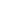 A: ยาเม็ดB: ตัวเจลC: การใช้ผลิตภัณฑ์ทุกวันหรือว่าใช้แต่เมื่อคุณมีเพศสัมพันธ์ D: ตัวหลอดสอดเจล ขอบคุณอีกครั้งนะคะ ที่คุณสละเวลาและที่คุณได้อุทิศตนในการเข้าร่วมการศึกษาครั้งนี้ ภาคผนวก 1 : ไม้บรรทัดวัดระดับความมั่นใจ__________________________________________0	1	2	3	4	5	6	7	8	9	10ไม่มั่นใจ									          มั่นใจเลย							             	           ที่สุดภาคผนวก 2 แบบฟอร์มวิธีการเอาชนะอุปสรรคอุปสรรค #1: ____________________________________________________________________วิธีแก้ไข #1:  _____________________________________________________________วิธีแก้ไข #2:  _____________________________________________________________วิธีแก้ไข #3:  _____________________________________________________________อุปสรรค #2:  ___________________________________________________________________วิธีแก้ไข #1:  ____________________________________________________________วิธีแก้ไข #2:  ___________________________________________________________วิธีแก้ไข #3:  ___________________________________________________________อุปสรรค #3:  _________________________________________________________________วิธีแก้ไข #1:  ___________________________________________________________วิธีแก้ไข #2:  ___________________________________________________________วิธีแก้ไข #3:  __________________________________________________________ภาคผนวก 3.  แบบฟอร์มเปรียบเทียบข้อมูลใช้สำหรับอ้างอิงเท่านั้น !  กรุณาใช้แบบฟอร์มฉบับจริงที่ได้รับจาก SCHARP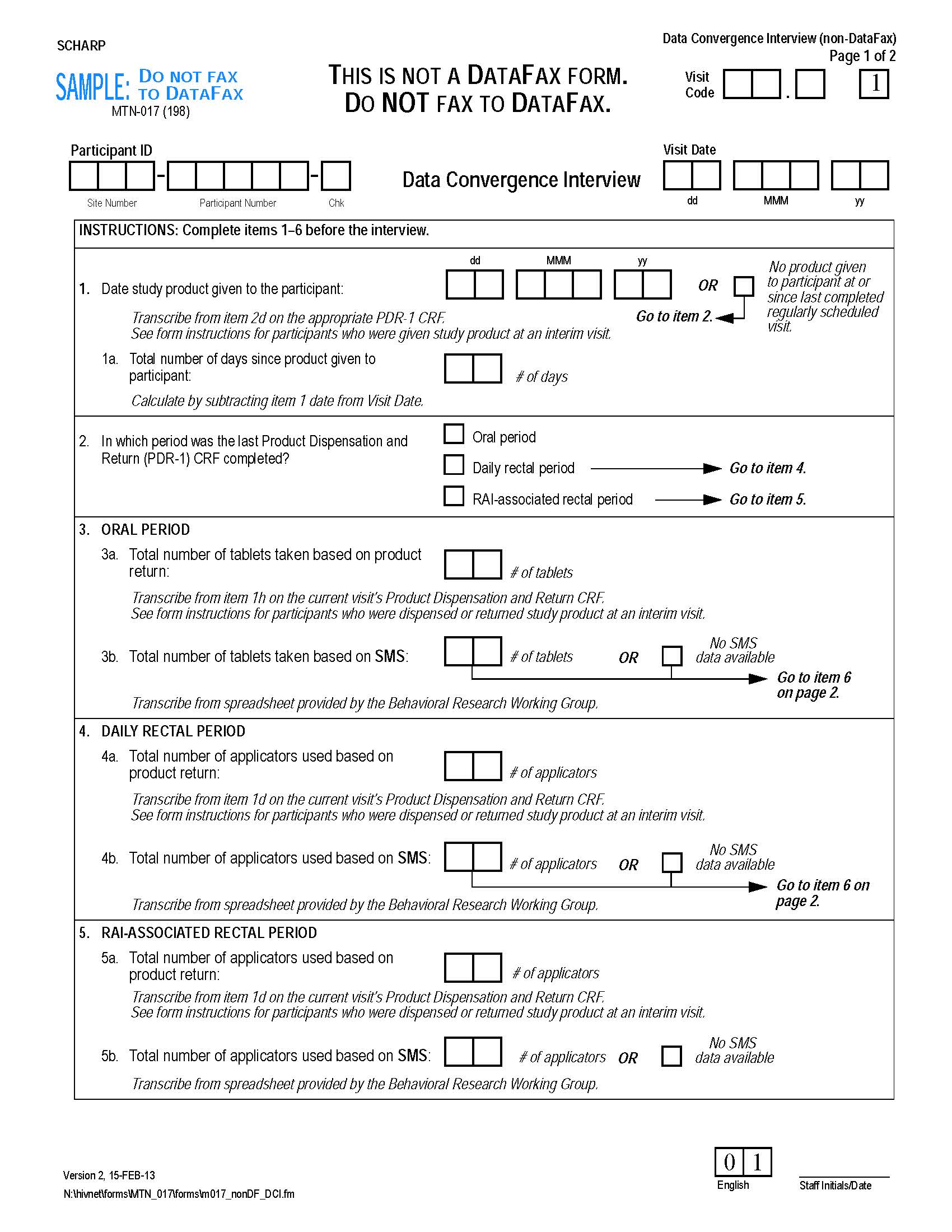 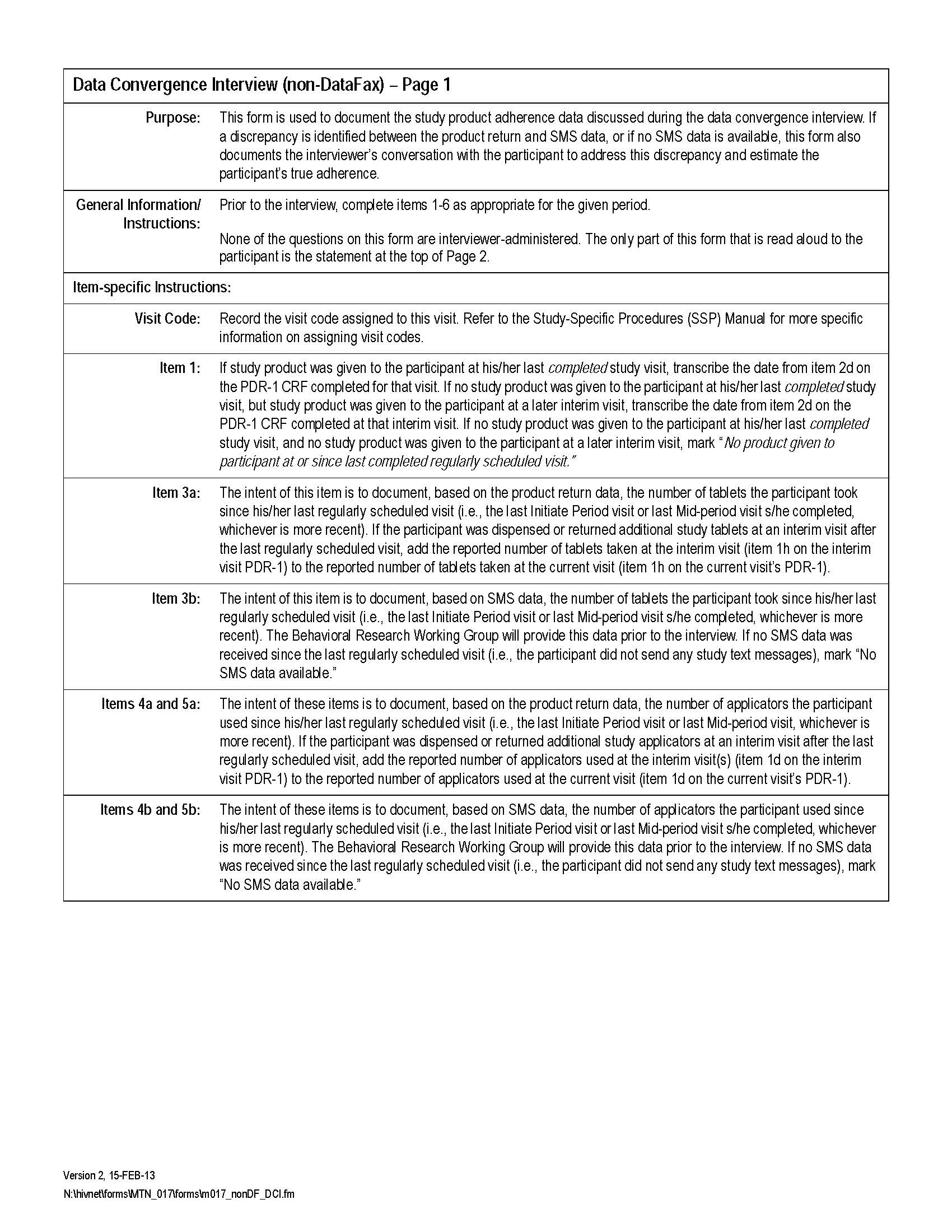 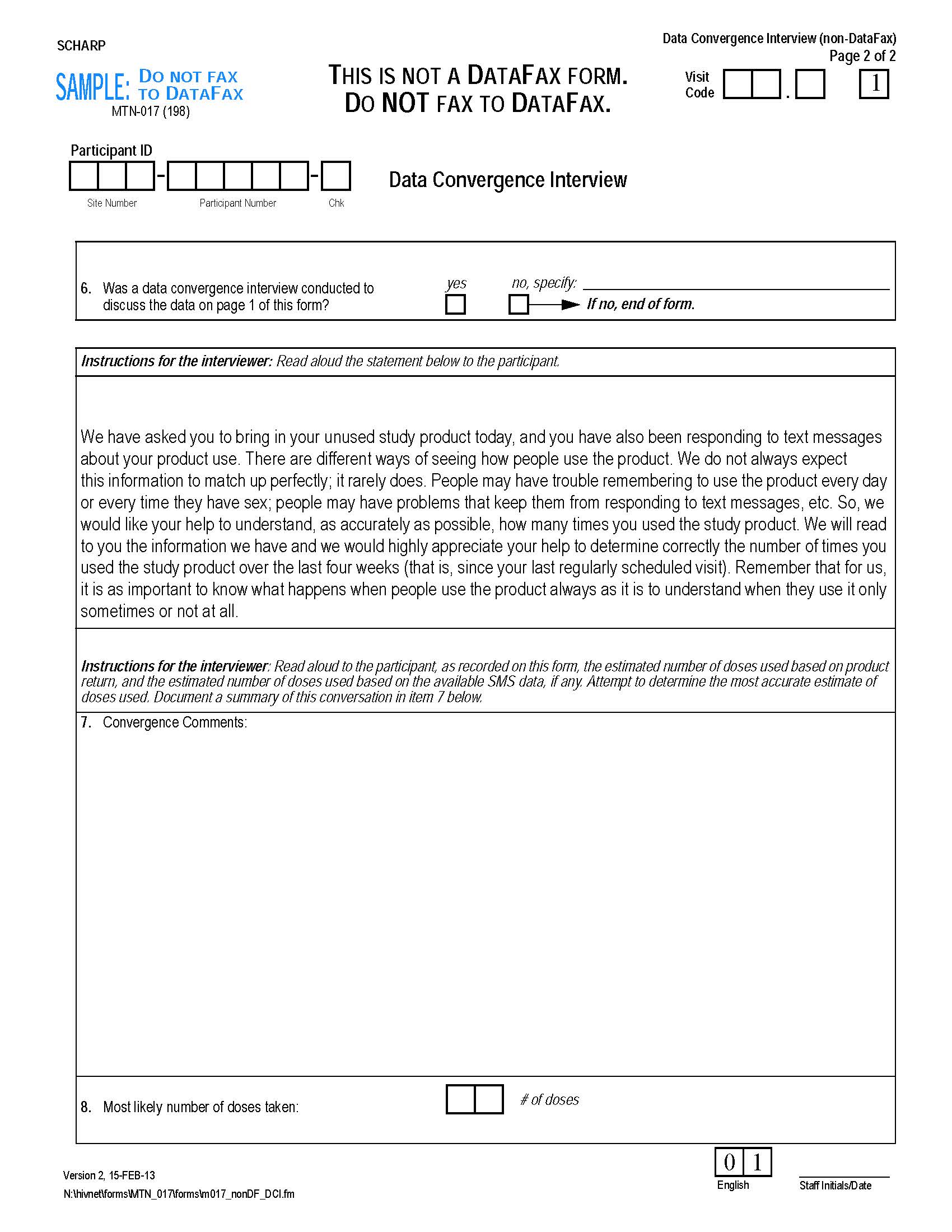 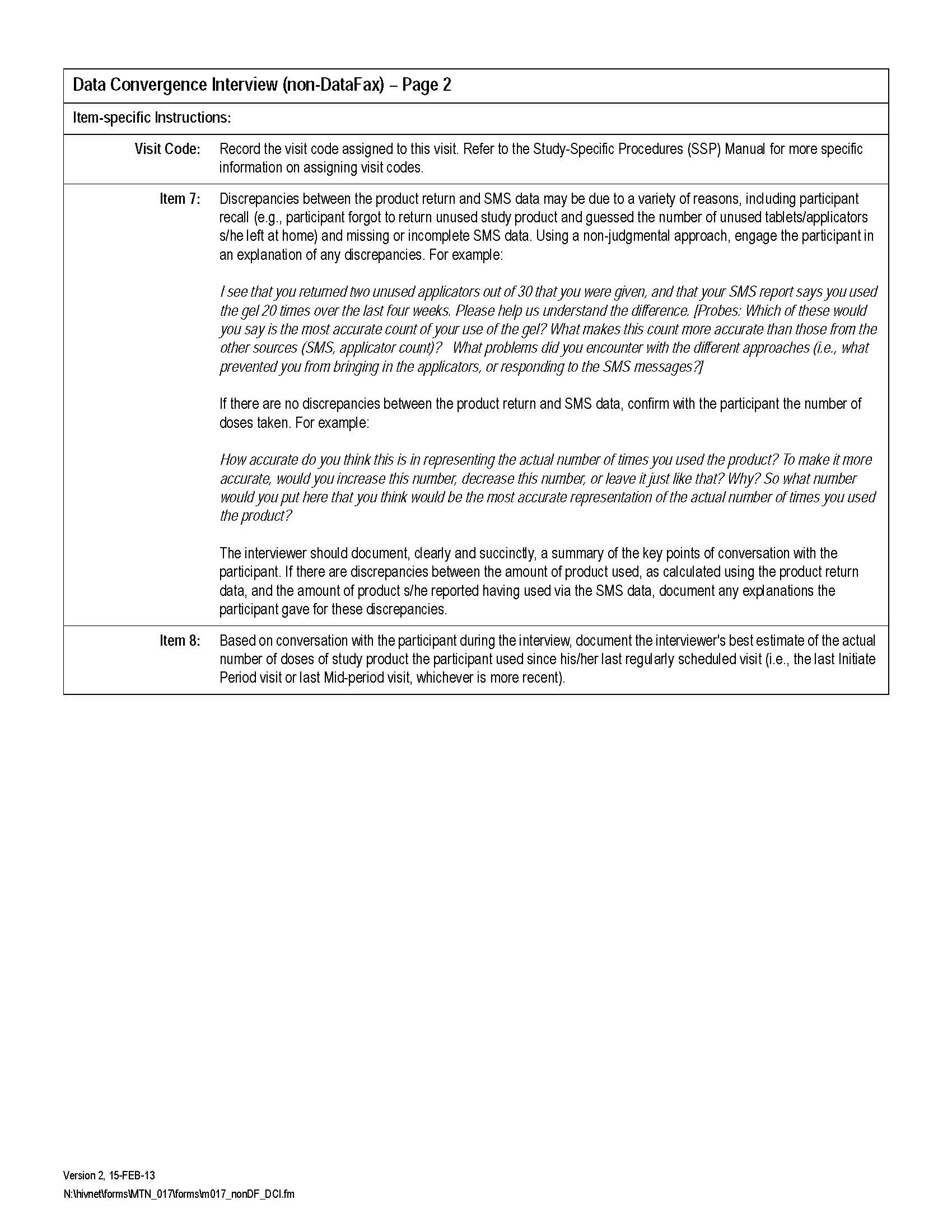 ภาคผนวก 4 : ตัวอย่างปฏิทินการใช้ผลิตภัณฑ์วิจัยPTID: _________________________หมายเหตุ : ปฏิทินจะมีวันที่ของการนัดหมายของโครงการวิจัยและวันที่/จำนวนครั้งที่มีการใช้ผลิตภัณฑ์ตามการรายงานด้วยการส่งข้อความสั้น ภากผนวก 5: ฉันรู้สึกอย่างไรเกี่ยวกับการใช้ผลิตภัณฑ์วิจัยของฉัน ?ฉันดีใจจริงๆ ที่ฉันสามารถใช้ผลิตภัณฑ์วิจัยทุกครั้งที่ต้องใช้และวางแผนที่จะทำเช่นนี้ต่อไปฉันดีใจจริงๆ ที่ฉันสามารถใช้ผลิตภัณฑ์วิจัยทุกครั้งที่ต้องใช้ แต่มันช่างทำยากจริงๆ และฉันไม่คิดว่าจะทำต่อไปได้ตลอดช่วง 8 สัปดาห์ฉันไม่สามารถใช้ผลิตภัณฑ์วิจัยทุกครั้งที่ฉันควรจะใช้และฉันอยากจะเปลี่ยนแปลงบางอย่างเพื่อที่ฉันจะสามารถใช้มันได้อย่างสม่ำเสมอขึ้นฉันไม่สามารถใช้ผลิตภัณฑ์วิจัยอย่างที่ฉันควรจะทำ แต่ก็ไม่เป็นไรหรอก เพราะว่าการใช้ผลิตภัณฑ์วิจัยมันยากกว่าที่ฉันเคยคิดไว้ ดังนั้นฉันจึงสบายใจกับวิธีการใช้ผลิตภัณฑ์วิจัยของฉันในตอนนี้และฉันจะพยายามใช้มันให้บ่อยขึ้นเหมือนที่ผ่านมา ฉันไม่คิดว่าฉันจะสามารถใช้ผลิตภัณฑ์วิจัยต่อไปได้ มันเป็นปัญหาสำหรับฉันมากเกินไปอื่นๆ :  ______________________________________ภาคผนวก  6. แบบฟอร์ม PK Convergence ใช้สำหรับอ้างอิงเท่านั้น !   กรุณาใช้แบบฟอร์มฉบับจริงที่ได้รับจาก SCHARP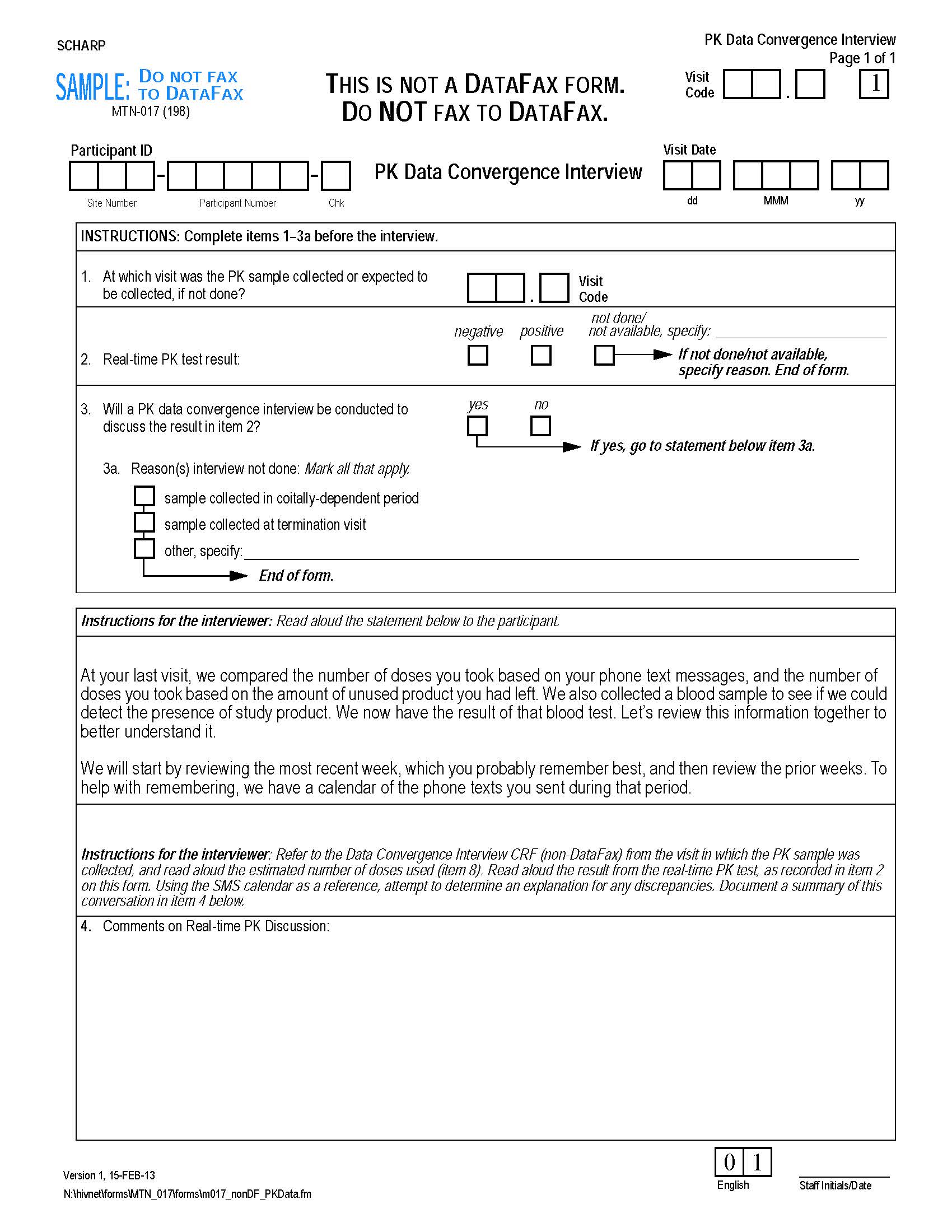 ภาคผนวก 5.  ฉันดีใจจริงๆ ที่ฉันสามารถใช้ผลิตภัณฑ์วิจัยทุกครั้งที่ต้องใช้และวางแผนที่จะทำเช่นนี้ต่อไปฉันดีใจจริงๆ ที่ฉันสามารถใช้ผลิตภัณฑ์วิจัยทุกครั้งที่ต้องใช้ แต่มันช่างทำยากจริงๆ และฉันไม่คิดว่าจะทำต่อไปได้ตลอดช่วง 8 สัปดาห์ฉันไม่สามารถใช้ผลิตภัณฑ์วิจัยทุกครั้งที่ฉันควรจะใช้และฉันอยากจะเปลี่ยนแปลงบางอย่างเพื่อที่ฉันจะสามารถใช้มันได้อย่างสม่ำเสมอขึ้น ฉันไม่สามารถใช้ผลิตภัณฑ์วิจัยอย่างที่ฉันควรจะทำ แต่ก็ไม่เป็นไรหรอก เพราะว่าการใช้ผลิตภัณฑ์วิจัยมันยากกว่าที่ฉันเคยคิดไว้ ดังนั้นฉันจึงสบายใจกับวิธีการใช้ผลิตภัณฑ์วิจัยของฉันในตอนนี้และฉันจะพยายามใช้มันให้บ่อยขึ้นเหมือนที่ผ่านมา ฉันไม่คิดว่าฉันจะสามารถใช้ผลิตภัณฑ์วิจัยต่อไปได้ มันเป็นปัญหาสำหรับฉันมากเกินไปFebruary-March2013MondayTuesdayWednesdayThursdayFridaySaturdaySundayFebruary 45678910111213141516171819202122232425262728 March 1234567891011121314151617